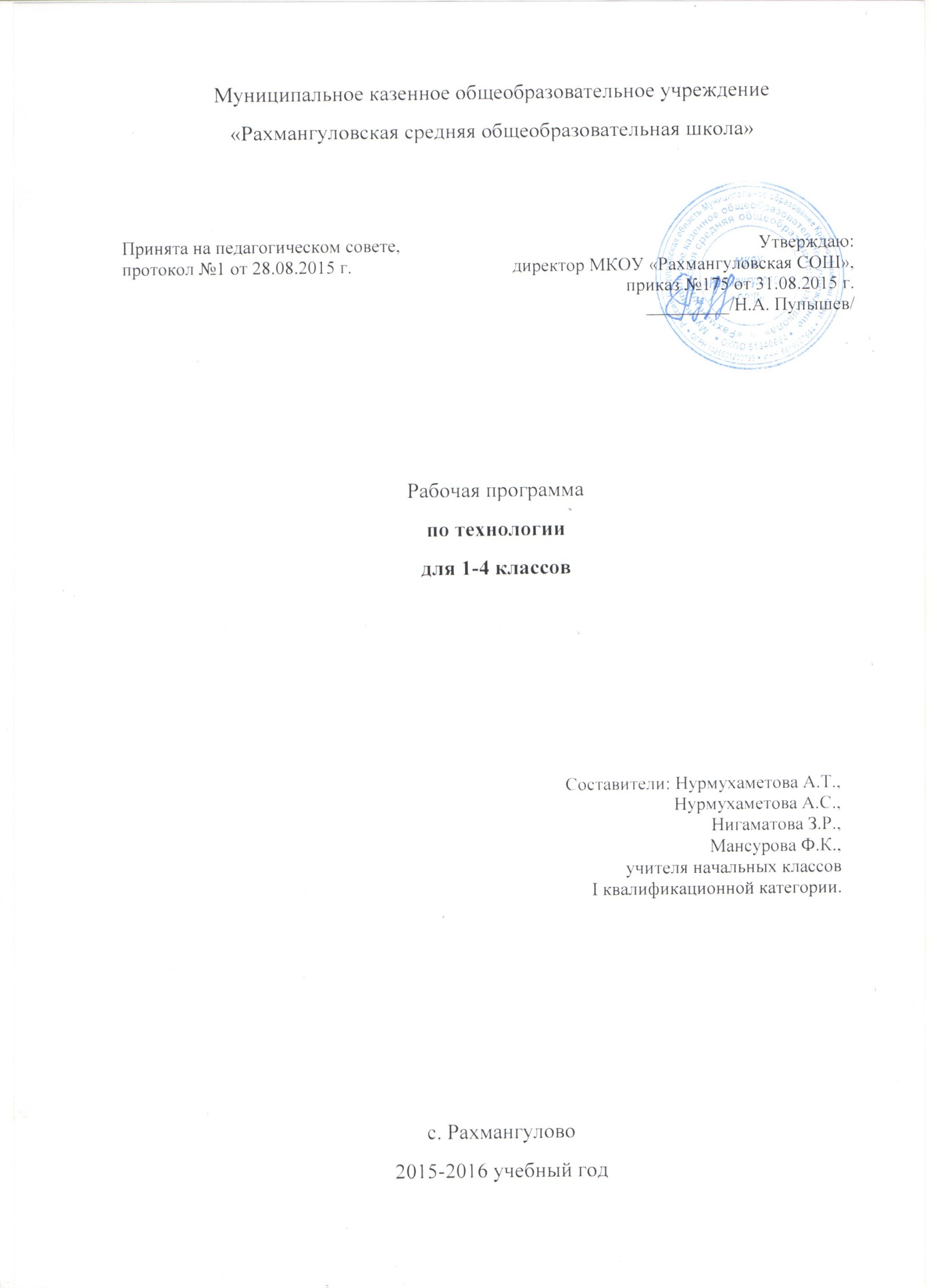 ТЕХНОЛОГИЯПояснительная запискаОсновными нормативными документами, определяющими содержание данного учебного курса, являются:- Закон РФ «Об образовании в Российской Федерации» № 273- ФЗ от 29 декабря 2012 г - Федеральный государственный образовательный стандарт начального общего образования (утвержден приказом Минобрнауки России от 6 октября 2009г. № 373 , зарегистрирован в Минюсте России 22 декабря 2009г., регистрационный номер 17785)»Об утверждении и введении в действия ФГОС начального общего образования»- Приказ Министерства образования и науки РФ «Об утверждении федеральных перечней учебников, рекомендованных (допущенных) к использованию в образовательном процессе в образовательных учреждениях., реализующих образовательные программы общего образования и имеющих государственную аккредитацию., на 2014/2015 учебный год» от 31 марта 2014 г. №253 .- Приказ Министерства образования РФ от 09 марта 2004 г.№ 1312 «Об утверждении федерального базисного учебного плана и примерных учебных планов для образовательных учреждений, реализующих программы общего образования » (с изменениями)- СанПиН 2.4.2. 2821-10 «Санитарно-эпидемиологические требования к условиям и организации обучения в общеобразовательных учреждениях» (утверждены постановлением Главного государственного санитарного врача РФ от 29 декабря 2010 г. № 189, зарегистрированным в Минюсте России 3 марта 2011 г, регистрационный номер  № 19993) - Закон Свердловской области от 15 июля 2013 г № 78-ОЗ «Об образовании     Свердловской области» - Устав Муниципального казенного общеобразовательного учреждения  «Рахмангуловская средняя общеобразовательная школа» (новая редакция),  утвержден приказом начальника муниципального отдела управления образованием муниципального образования Красноуфимский округ от 22.08.2014г. Пр № 406 зарегистрирован в Межрайонной ИФНС России № 2 по Свердловской области (внесено в ЕГРЮЛ запись  ГРН 2146619015299 от 24.10.14).  - Основная образовательная программа МКОУ «Рахмангуловская  СОШ» начального общего образования , утверждённая приказом директора МКОУ «Рахмангуловская   СОШ» № 235-А от 18.10.2014г.- Положение о рабочих программах по учебным предметам, утверждённое приказом директора МКОУ «Рахмангуловская СОШ»   № 163 от 30 08.14. - Учебный план МКОУ «Рахмангуловская СОШ» на 2015-2016 учебный год. Приказ     № 195от 130.08.2015 г.  Программа разработана на основе Федерального государственного образовательного стандарта начального общего образования, Концепции духовно-нравственного развития и воспитания личности гражданина России, планируемых результатов начального общего образования, примерной программы начального общего образования по технологии для ОУ и авторской программы Роговцевой Н.И., Богдановой Н.В., Фрейтаг И.П., Добромысловой Н.В., Шипиловой Н.В. «Технология. 1-4 классы» Возможности предмета «Технология» выходят за рамки обеспечения обучающихся сведениями о технико-технологической картине мира. В начальной школе при соответствующем содержательном и методическом наполнении данный предмет может стать опорным для формирования системы универсальных учебных действий. В нём все элементы учебной деятельности (планирование, ориентировка в задании, преобразование, оценка продукта, умения распознавать и ставить задачи, возникающие в контексте практической ситуации, предлагать практические способы решения, добиваться достижения результата и т. д.) предстают в наглядном виде и тем самым становятся более понятными для детей. Знание последовательности этапов работы,  четкое выполнение алгоритмов, строгое следование правилам необходимы для успешного выполнения заданий на любом школьном предмете.Практическая деятельность на уроках технологии является средством общего развития ребёнка, становления социально значимых личностных качеств, а также формирования системы специальных технологических и универсальных учебных действий. Цели изучения технологии в начальной школе:Овладение технологическими знаниями и технико-технологическими умениями.Освоение продуктивной проектной деятельности.Формирование позитивного эмоционально-ценностного отношения к труду и людям труда.Основные задачи курса:- духовно-нравственное развитие обучающихся, освоение нравственно-эстетического и социально-исторического опыта человечества, отраженного в материальной культуре; - развитие эмоционально-ценностного отношения   к социальному миру и миру природы через формирование позитивного отношения к труду и людям труда, знакомство с современными профессиями;- формирование умения  осуществлять  личностный  выбор способов деятельности, реализовать их  в практической деятельности,  нести ответственность за результат своего труда;- формирование идентичности гражданина России в поликультурном многонациональном обществе на основе знакомства с ремеслами народов России;- развитие способности к равноправному сотрудничеству на основе уважения личности другого человека; воспитание толерантности к мнению и позиции других; - формирование целостной картины мира (образа мира) на основе  познания мира через осмысление духовно-психологического содержания предметного мира и его единства с миром природы,  освоения трудовых умений и навыков, осмысления технологии  процесса выполнения изделий в проектной деятельности;-  развитие познавательных мотивов, инициативности, любознательности и познавательных интересов  на основе  связи  трудового и технологического образования  с жизненным опытом и системой ценностей ребенка;- формирование  мотивации успеха, готовности к действиям в новых условиях и нестандартных ситуациях;- гармоничное развитие понятийно-логического и образно-художественного мышления в процессе реализации проекта; - развитие творческого потенциала личности в  процессе изготовления изделий при замене различных видов материалов, способов выполнения отдельных операций;- формирование первоначальных конструкторско-технологических знаний и умений на основе обучения работе с технологической картой, строгого выполнение технологии  изготовления любых изделий;- развитие знаково-символического и пространственного мышления, творческого и репродуктивного воображения, творческого мышления;- формирование на основе овладения культурой проектной деятельности внутреннего плана деятельности, включающего целеполагание, планирование (умение составлять план действий и применять его для решения учебных задач), прогнозирование (предсказание будущего результата при различных условиях выполнения действия), контроль, коррекцию и оценку; - обучение умению самостоятельно оценивать свое изделие, свой труд, приобщение к пониманию обязательности оценки качества продукции,   работе над изделием в формате и логике проекта;- формирование умения переносить освоенные в проектной деятельности теоретические знания о технологическом процессе  в практику изготовления изделий  ручного труда,  использовать технологические знания при изучении предмета «Окружающий мир» и других школьных дисциплин;-  обучение приемам работы с  природными,  пластичными материалами, бумагой, тканью, работе с  конструктором, формирование  умения подбирать   необходимые  для выполнения изделия инструменты;- формирование привычки неукоснительно соблюдать  технику безопасности и правила работы с инструментами, организации рабочего места;- формирование первоначальных умений  поиска необходимой информации в словарях, каталогах, библиотеке,  умений проверки, преобразования, хранения, передачи имеющейся информации, навыков использования компьютера; - формирование коммуникативных умений  в процессе реализации проектной деятельности (выслушивать и  принимать разные точки зрения и мнения, сравнивая их со своей; распределять обязанности, приходить к единому решению в процессе обсуждения (договариваться), аргументировать свою точку зрения, убеждать в правильности выбранного способа и т.д.); - формирование потребности в общении и осмысление его значимости для достижения положительного конечного результата;- формирование потребности  в сотрудничестве, осмысление и соблюдение правил взаимодействия при групповой и парной работе, при общении с разными возрастными группами.Программа обеспечена следующим учебно-методическим комплектом. 1.Роговцева Н.И., Богданова Н.В., Фрейтаг И.П. Технология: Учебник: 1 класс.-М.: Просвещение, 20112. Роговцева Н.И., Богданова Н.В.,Шипилова Н.В. Технология: Учебник: 2 класс. .-М.: Просвещение, 20113. Роговцева Н.И., Богданова Н.В., Добромыслова Н.В. Технология: Учебник: 3 класс. .-М.: Просвещение, 20124. Роговцева Н.И., Богданова Н.В.,Добромыслова Н.В., Анащенкова С.В Технология: Учебник: 4класс. .-М.: Просвещение, 20135.  Роговцева Н.И., Богданова Н.В., Фрейтаг И.П. Технология: Рабочая тетрадь: 1 класс. .-М.: Просвещение, 20156. Роговцева Н.И., Богданова Н.В., Добромыслова Н.В. Технология: Рабочая тетрадь: 2 класс. .-М.: Просвещение, 20157. Роговцева Н.И., Богданова Н.В., Добромыслова Н.В. Технология: Рабочая тетрадь: 3 класс. .-М.: Просвещение, 20158. Роговцева Н.И., Богданова Н.В., Анащенкова С.В.. Технология: Рабочая тетрадь: 4 класс.-М.: Просвещение, 2015Общая характеристика  учебного предмета.Теоретической основой данной программы являются:-  Системно-деятельностный подход: обучение  на основе реализации в образовательном процессе теории деятельности: переход внешних действий во внутренние умственные процессы и   формирование психических действий субъекта из внешних (П.Я.Гальперин, Н.Ф.Талызина и др.).- Теория развития личности обучающегося на основе освоения универсальных способов деятельности: понимание процесса учения не только как усвоение системы знаний, умений, и навыков, но и как процесс развития личности, обретения духовно-нравственного и социального опыта.Программа обеспечивает изучение начального курса  технологии   через осмысление младшим школьником  деятельности человека,   осваивающего природу на Земле, в Воде, в Воздухе и в информационном пространстве. Освоение содержания предмета осуществляется на основе   продуктивной проектной деятельности.   Формирование конструкторско-технологических знаний и умений происходит в процессе работы  с технологической картой.Содержание  основных разделов -  «Человек и земля», «Человек и вода», «Человек и воздух», «Человек и информация».  В    каждой теме реализован  принцип: от деятельности под контролем учителя к самостоятельному изготовлению определенной «продукции», реализации конкретного проекта.         Особое внимание в программе отводится содержанию практических  работ, которое предусматривает: знакомство детей с рабочими технологическими операциями, порядком их выполнения при изготовлении изделия, подбором необходимых материалов и инструментов; овладение инвариантными составляющими технологических операций (способами работы)  разметки, раскроя, сборки, отделки; первичное ознакомление с законами природы, на которые опирается человек при работе;  знакомство со свойствами материалов, инструментами и машинами, помогающими человеку в обработке сырья и создании предметного мира;изготовление  преимущественно объемных изделий (в целях развития пространственного  восприятия);осуществление выбора - в каждой теме предлагаются либо  два-три изделия на основе общей конструкции, либо разные варианты творческих заданий на одну тему;проектная деятельность (определение цели и задач, распределение участников для решения поставленных задач, составление плана, выбор средств и способов деятельности, оценка результатов, коррекция деятельности);использование в работе  преимущественно конструкторской, а не  изобразительной деятельности; знакомство с природой и использованием ее богатств человеком;изготовление преимущественно изделий, которые являются объектами предметного мира (то, что создано человеком), а не природы.Проектная деятельность и работа с технологическими картами  формирует у обучающихся умения ставить и принимать задачу, планировать последовательность действий и выбирать необходимые средства и способы их выполнения. Самостоятельное осуществление продуктивной проектной деятельности  совершенствует умение  находить решения в ситуации затруднения, работать в коллективе, брать ответственность за результат деятельности на себя и т.д. В результате закладываются прочные основы трудолюбия и способности к самовыражению, формируются социально ценные практические умения, приобретается опыт преобразовательной деятельности и творчества.       Программа   ориентирована на широкое использование  знаний и умений, усвоенных детьми в процессе изучения других   учебных предметов: окружающего мира, изобразительного искусства, математики, русского языка и литературного чтения. Содержание программы обеспечивает реальное включение в образовательный процесс различных структурных компонентов личности (интеллектуального, эмоционально-эстетического, духовно-нравственного, физического) в их единстве, что создаёт условия для гармонизации развития, сохранения и укрепления психического и физического здоровья обучающихся.  Место курса «Технология» в учебном плане:На изучение технологии в начальной школе отводится 1 ч в неделю. Курс рассчитан  на 135 ч: 33 ч - в 1 классе  (33 учебные недели), по 34 ч - во 2, 3 и 4 классах (34учебных недель в каждом классе).Планируемые результаты изучения курсаОсвоение данной программы обеспечивает достижение  следующих  результатов:Личностные результаты:- Воспитание патриотизма, чувства гордости за свою Родину, российский народ и историю России.- Формирование целостного, социально ориентированного взгляда на мир в его органичном единстве и разнообразии природы, народов, культур и религий. -  Формирование уважительного отношения к иному мнению, истории и культуре других народов.- Принятие и освоение социальной роли обучающегося, развитие мотивов учебной деятельности и формирование личностного смысла учения.- Развитие самостоятельности и личной ответственности за свои поступки, в том числе в информационной деятельности, на основе представлений о нравственных нормах, социальной справедливости и свободе.-  Формирование эстетических потребностей, ценностей и чувств.-  Развитие навыков сотрудничества со взрослыми и сверстниками в разных социальных ситуациях, умения не создавать конфликтов и находить выходы из спорных ситуаций.- Формирование установки на безопасный и здоровый образ жизни. Метапредметные результаты:- Овладение способностью принимать и сохранять цели и задачи учебной деятельности, поиска средств ее осуществления.- Освоение  способов  решения  проблем  творческого  и  поискового  характера.- Формирование умения планировать, контролировать и оценивать учебные действия в соответствии с поставленной задачей и условиями ее реализации; определять наиболее эффективные способы достижения результата.- Использование знаково-символических средств представления информации для создания моделей изучаемых объектов и процессов, схем решения учебных и практических задач.-  Использование различных способов поиска (в справочных источниках и открытом учебном информационном пространстве сети Интернет), сбора, обработки, анализа, организации, передачи и интерпретации информации в соответствии с коммуникативными и познавательными задачами и технологиями учебного предмета; в том числе умение вводить текст с помощью клавиатуры, фиксировать (записывать) в цифровой форме измеряемые величины и анализировать изображения, звуки, готовить свое выступление и выступать с аудио-, видео- и графическим сопровождением; соблюдать нормы информационной избирательности, этики и этикета.- Овладение навыками смыслового чтения текстов различных стилей и жанров в соответствии с целями и задачами; осознанно строить речевое высказывание в соответствии с задачами коммуникации и составлять тексты в устной и письменной формах.       - Овладение логическими действиями сравнения, анализа, синтеза, обобщения, классификации по родовидовым признакам, установления аналогий и причинно-следственных связей, построения рассуждений, отнесения к известным понятиям- Готовность слушать собеседника и вести диалог; готовность признавать возможность существования различных точек зрения и права каждого иметь свою; излагать свое мнение и  аргументировать  свою  точку  зрения и оценку событий.- Овладение базовыми предметными и межпредметными понятиями, отражающими существенные связи и отношения между объектами и процессами.Предметные результаты: - Получение первоначальных представлений о созидательном и нравственном значении труда в жизни человека и общества; о мире профессий и важности правильного выбора профессии. - Усвоение первоначальных представлений о материальной культуре как продукте предметно-преобразующей деятельности человека.- Приобретение  навыков  самообслуживания;  овладение технологическими приемами ручной  обработки  материалов;  усвоение правил техники безопасности;-  Использование приобретенных знаний и умений для творческого решения несложных конструкторских, художественно-конструкторских (дизайнерских), технологических и организационных задач.- Приобретение первоначальных знаний о правилах создания предметной и информационной среды и умений применять их для выполнения учебно-познавательных и проектных художественно-конструкторских задач.Система оценки достижения планируемых результатов освоения предмета. Критерии оцениванияОценка результатов предметно-творческой деятельности обучающихся носит накопительный характер и осуществляется в ходе текущих и тематических проверок в течение всего года обучения в первом классе. При текущем контроле проверяются знания и умения, которые являются составной частью комплексных знаний и умений, например, по обработке материалов, изготовлению различных изделий. Особое внимание уделяется работам, для изготовления которых были использованы чертёжные инструменты, поскольку умение владеть ими в курсе технологии является основным и базовым для большинства видов художественно-творческой деятельности. Учитель может дополнительно наблюдать и фиксировать динамику личностных изменений каждого ребёнка (учебная и социальная мотивация, самооценка, ценностные и морально-этические ориентации).Критерии оценки качественных результатов выполнения заданий:-	чёткость, полнота и правильность ответа;-	соответствие изготовленной детали изделия или всего изделия заданным oбpaзцом характеристикам;-	аккуратность в выполнении изделия, экономность в использовании средств;-	целесообразность выбора композиционного и цветового решения, внесения творческих элементов в конструкцию или технологию изготовления изделия (там, где это возможно или предусмотрено заданием).В заданиях проектного характера необходимо обращать внимание на умение детей сотрудничать в группе, принимать поставленную задачу и искать, отбирать необходимую информацию, находить решение возникающих при работе проблем, изготавливать изделие заданным параметрам и оформлять выступление. Кроме того, отмечать активность, инициативность, коммуникабельность обучающихся, умение выполнять свою роль в группе, внос предложения для выполнения практической части задания, защищать проект.Контрольных работ и промежуточного контроля по предмету «Технология» в первом классе нет, так как ведётся безотметочное обучение. В конце года проходят выставки детских  работ, где у обучающихся появляется возможность посмотреть лучшие работы, оценить их достоинства и сделать выводы. В курсе «Технология» формируется умение учащихся обсуждать и оценивать как собственные работы, так и работы своих одноклассников. Такой подход способствует осознанию причин успеха или неуспеха собственной учебной деятельности. Обсуждение работ обучающихся с этих позиций обеспечивает их способность конструктивно реагировать на критику учителя или товарищей по классу.Основная цель безотметочного обучения - сформировать и развить оценочную деятельность детей, сделать педагогический процесс гуманным и направленным на развитие личности ребенка. Необходимо учитывать, что это не обучение традиционного вида, и; которого изъяты отметки, а качественно новое обучение в начальных классах - на содержательно-оценочной основе.При использовании безотметочной системы нельзя оценивать личностные качества: особенности памяти, внимания, восприятия. Оцениванию подлежат интеллектуальные, творческие и инициативные проявления ребёнка: умные вопросы, самостоятельный поиск, изучение дополнительного учебного материала и др.Системная оценка личностных, метапредметных и предметных результатов реализуется в рамках накопительной системы - рабочего Портфолио.Портфолио ученика:является современным педагогическим инструментом сопровождения развития и оценки достижений обучающихся, ориентированным на обновление и совершенствование качества образования;реализует одно из основных положений Федеральных государственных образовательных стандартов общего образования второго поколения - формирование универсальных учебных действий;позволяет учитывать возрастные особенности развития универсальных учебных действий обучающихся младших классов; лучшие достижения Российской школы на этапе начального обучения; а также педагогические ресурсы учебных предметов образовательного плана;предполагает активное вовлечение обучающихся и их родителей в оценочную деятельность на основе проблемного анализа, рефлексии и оптимистического прогнозирования.Преимущества рабочего Портфолио как метода оценивания достижений обучающихся заключаются в следующем:сфокусирован на процессуальном контроле новых приоритетов современного образования, которыми являются УУД (универсальные учебные действия);содержание заданий Портфолио выстроено на основе УМК, реализующего новые образовательные стандарты начальной школы;учитывает особенности развития критического мышления обучающихся путем использования трех стадий: вызов (проблемная ситуация) - осмысление - рефлексия;позволяет помочь обучающимся самим определять цели обучения, осуществлять активное присвоение информации и размышлять о том, что они узнали.«Портфель достижений» ученика представляет собой подборку личных работ ученика, в которую могут входить творческие работы, отражающие его интересы; лучшие работы, отражающие прогресс ученика в какой-либо области; продукты учебно-познавательной деятельности ученика - самостоятельно найденные информационно-справочные материалы из дополнительных источников, доклады, сообщения и пр.Оценка результатов предметно-творческой деятельности обучающихся 2-4 классов носит накопительный характер и осуществляется в ходе текущих и тематических проверок в течение всего года обучения.Особенностями системы оценки являются:комплексный подход к оценке результатов образования (оценка предметных, мета-предметных и личностных результатов общего образования);использование планируемых результатов освоения основных образовательных программ в качестве содержательной и критериальной базы оценки;оценка динамики образовательных достижений обучающихся;уровневый подход к разработке планируемых результатов, инструментария и представлению их;использование накопительной системы оценивания («Мои достижения»), характеризующей динамику индивидуальных образовательных достижений;использование таких форм и методов оценки, как проекты, практические работы, творческие работы, самоанализ, самооценка, наблюдения и др.На этапе завершения работы над изделием проходит текущий контроль.Работы оцениваются по следующим критериям:качество выполнения изучаемых на уроке приёмов, операций и работы в целом;степень самостоятельности;уровень творческой деятельности;соблюдение технологии процесса изготовления изделия;чёткость, полнота и правильность ответа;соответствие изготовленной детали изделия или всего изделия заданным образцом характеристикам;аккуратность в выполнении изделия, экономность в использовании средств;целесообразность выбора композиционного и цветового решения, внесения творческих элементов в конструкцию или технологию изготовления изделия (там, где это возможно или предусмотрено заданием).В заданиях проектного характера необходимо обращать внимание на умение детей сотрудничать в группе, принимать поставленную задачу и искать, отбирать необходимую информацию, находить решение возникающих при работе проблем, изготовлять изделие по заданным параметрам и оформлять выступление. Кроме того, отмечать активность, инициативность, коммуникабельность учащихся, умение выполнять свою роль в группе, вносить предложения для выполнения практической части задания, защищать проект.Контрольных работ и промежуточного контроля по предмету «Технология» нет. Итоговая четверная отметка складывается из учёта текущих отметок. Годовая оценка выставляется с учётом четвертных. В конце года проходят выставки работ обучающихся. В курсе «Технология» формируется умение обучающихся обсуждать и оценивать как собственные работы, так и работы своих одноклассников. Такой подход способствует осознанию причин успеха или неуспеха собственной учебной деятельности. Обсуждение работ обучающихся с этих позиций обеспечивает их способность конструктивно реагировать на критику учителя или товарищей по классу.Характеристика цифровой оценки (отметки)"5" («отлично») - обучающийся полностью справляется с поставленной целью урока; правильно излагает изученный материал и умеет применить полученные знания на практике;"4" («хорошо») - обучающийся полностью овладел программным материалом, но при изложении его допускает неточности второстепенного характера; гармонично согласовывает между собой все компоненты творческой работы;"3" («удовлетворительно») - обучающийся слабо справляется с поставленной целью урока; допускает неточность в изложении изученного материала;"2" («плохо») - обучающийся допускает грубые ошибки в ответе; не справляется с поставленной целью урока.Содержание курса1. Общекультурные и общетрудовые компетенции (знания, умения и способы деятельности). Основы культуры труда, самообслуживания Трудовая деятельность и её значение в жизни человека. Рукотворный мир как результат труда человека; разнообразие предметов рукотворного мира (архитектура, техника, предметы быта и декоративно-прикладного искусства и т. д.) разных народов России). Особенности тематики, материалов, внешнего вида изделий декоративного искусства разных народов, отражающие природные, географические и социальные условия конкретного народа. Элементарные общие правила создания предметов рукотворного мира (удобство, эстетическая выразительность, прочность; гармония предметов и окружающей среды). Бережное отношение к природе как источнику сырьевых ресурсов. Мастера и их профессии; традиции и творчество мастера в создании предметной среды (общее представление). Анализ задания, организация рабочего места в зависимости от вида работы, планирование трудового процесса. Рациональное размещение на рабочем месте материалов и инструментов, распределение рабочего времени. Отбор и анализ информации (из учебника и других дидактических материалов), её использование в организации работы. Контроль и корректировка хода работы. Работа в малых группах, осуществление сотрудничества, выполнение социальных ролей (руководитель и подчинённый). Элементарная творческая и проектная деятельность (создание замысла, его детализация и воплощение). Культура проектной деятельности и оформление документации (целеполагание, планирование, выполнение, рефлексия, презентация, оценка). Система коллективных, групповых и индивидуальных проектов.  Культура межличностных отношений в совместной деятельности. Результат проектной деятельности — изделия, которые могут быть использованы для оказания услуг, для организации праздников, для самообслуживания, для использования в учебной деятельности и т. п. Выполнение доступных видов работ по самообслуживанию, домашнему труду, оказание доступных видов помощи малышам, взрослым и сверстникам.Выполнение элементарных расчетов стоимости изготавливаемого изделия.2. Технология ручной обработки материалов.  Элементы графической грамоты Общее понятие о материалах, их происхождении. Исследование элементарных физических, механических и технологических свойств доступных материалов. Многообразие материалов и их практическое применение в жизни. Подготовка материалов к работе. Экономное расходование материалов. Выбор и замена материалов по их декоративно-художественным и конструктивным свойствам, использование соответствующих способов обработки материалов в зависимости от назначения изделия. Инструменты и приспособления для обработки материалов (знание названий используемых инструментов), выполнение приёмов их рационального и безопасного использования. Общее представление о технологическом процессе, технологической документации (технологическая карта, чертеж и др.) анализ устройства и назначения изделия; выстраивание последовательности практических действий и технологических операций; подбор  и замена материалов и инструментов; экономная разметка; обработка с целью получения деталей, сборка, отделка изделия; проверка изделия в действии, внесение необходимых дополнений и изменений. Называние,  и выполнение основных технологических операций ручной обработки материалов: разметка деталей (на глаз, по шаблону, трафарету, лекалу, копированием, с помощью линейки, угольника, циркуля), выделение деталей (отрывание, резание ножницами, канцелярским ножом), формообразование деталей (сгибание, складывание и др.), сборка изделия (клеевое, ниточное, проволочное, винтовое и др.), отделка изделия или его деталей (окрашивание, вышивка, аппликация и др.). Грамотное заполнение технологической карты. Выполнение отделки в соответствии с особенностями декоративных орнаментов разных народов России (растительный, геометрический и другой орнамент). Проведение измерений и построений для решения практических задач. Виды условных графических изображений: рисунок, простейший чертёж, эскиз, развёртка, схема (их узнавание). Назначение линий чертежа (контур, линии надреза, сгиба, размерная, осевая, центровая, разрыва). Чтение условных графических изображений. Разметка деталей с опорой на простейший чертёж, эскиз. Изготовление изделий по рисунку, простейшему чертежу или эскизу, схеме. 3. Конструирование и моделирование Общее представление о конструировании как создании конструкции каких-либо изделий (технических, бытовых, учебных и пр.). Изделие, деталь изделия (общее представление). Понятие о конструкции изделия; различные виды конструкций и способы их сборки. Виды и способы соединения деталей. Основные требования к изделию (соответствие материала, конструкции и внешнего оформления назначению изделия). Конструирование и моделирование изделий из различных материалов по образцу, рисунку, простейшему чертежу или эскизу и по заданным условиям (технико-технологическим, функциональным, декоративно-художественным и пр.). Конструирование и моделирование на компьютере и в интерактивном конструкторе. 4. Практика работы на компьютере Информация, её отбор, анализ и систематизация. Способы получения, хранения, переработки информации. Назначение основных устройств компьютера для ввода, вывода, обработки информации. Включение и выключение компьютера и подключаемых к нему устройств. Клавиатура, общее представление о правилах клавиатурного письма, пользование мышью, использование простейших средств текстового редактора. Простейшие приёмы поиска информации: по ключевым словам, каталогам. Соблюдение безопасных приёмов труда при работе на компьютере; бережное отношение к техническим устройствам. Работа с ЦОР (цифровыми образовательными ресурсами), готовыми материалами на электронных носителях (СО). Работа с простыми информационными объектами (текст, таблица, схема, рисунок): преобразование, создание, сохранение, удаление. Создание небольшого текста по интересной детям тематике. Вывод текста на принтер. Использование рисунков из ресурса компьютера, программ Word.График проведения проектов1 класс:2 класс:3 класс:4 класс:Литература Для учителя:Роговцева Н.И., Анащенкова С.В. Технология. Рабочие программы. 1-4 классы. М.: Просвещение, 2012.Шипилова Н.В., Роговцева Н.И., Анащенкова С.В. Технология. Методическое пособие с поурочными разработками. 1-4 классы. М.: Просвещение, 2013Для обучающихся:1.Роговцева Н.И., Богданова Н.В., Фрейтаг И.П. Технология: Учебник: 1 класс.-М.: Просвещение, 20112. Роговцева Н.И., Богданова Н.В.,Шипилова Н.В. Технология: Учебник: 2 класс. .-М.: Просвещение, 20113. Роговцева Н.И., Богданова Н.В., Добромыслова Н.В. Технология: Учебник: 3 класс. .-М.: Просвещение, 20124. Роговцева Н.И., Богданова Н.В.,Добромыслова Н.В., Анащенкова С.В Технология: Учебник: 4класс. .-М.: Просвещение, 20135.  Роговцева Н.И., Богданова Н.В., Фрейтаг И.П. Технология: Рабочая тетрадь: 1 класс. .-М.: Просвещение, 20116. Роговцева Н.И., Богданова Н.В., Добромыслова Н.В. Технология: Рабочая тетрадь: 2 класс. .-М.: Просвещение, 20117. Роговцева Н.И., Богданова Н.В., Добромыслова Н.В. Технология: Рабочая тетрадь: 3 класс. .-М.: Просвещение, 20128. Роговцева Н.И., Богданова Н.В., Анащенкова С.В.. Технология: Рабочая тетрадь: 4 класс.-М.: Просвещение, 2013Печатные пособияТаблицы в соответствии с основными разделами программы 2 класса:Технология обработки ткани.Технология обработки бумаги и картона.Технология организации рабочего места (для работы с разными материалами). Альбомы демонстрационного и раздаточного материала:Коллекции «Бумага и картон», «Лён», «Хлопок», «Шерсть».Раздаточные материалы.Учебно-практическое и учебно-лабораторное оборудованиеНабор инструментов для работы с различными материалами в соответствии с программой.Набор демонстрационных материалов, коллекции (в соответствии с программой). Наборы цветной бумаги, картона, в том числе гофрированного, кальки и пр.Заготовки природного материала.Технические средства обучения.Классная  доска.Мультимедийный проектор.Принтер лазерный. Интерактивная доска.Ноутбук (для учителя).Ноутбук (для учащихся).Компьютерные и информационно - коммуникативные средстваЭлектронные учебные пособия:Электронное приложение к учебнику «Технология», 1классЭлектронное приложение к учебнику «Технология», 2 класс Электронное приложение к учебнику «Технология», 3 класс Электронное приложение к учебнику «Технология», 4 класс Интернет-ресурсы.Электронная версия газеты «Начальная школа». - Режим доступа: http://nsc.lseptember.ru/ Я иду на урок начальной школы: основы художественной обработки различных материалов (сайт для учителей газеты «Начальная школа»). - Режим доступа: http://nsc.lseptember.ru/urok/Уроки творчества: искусство и технология в школе. - Режим доступа: http://www.it-n.ru/ Уроки технологии: человек, природа, техника. 1 класс. - Режим доступа: http://www.prosv.ru/ ИЗО и технический труд. Медиатека. Педсовет: образование, учитель, школа. - Режим доступа: http://pedsovet.org/component/option,com_mtree/task,listcats/cat_id,1275/Технология. Начальная школа. - Режим доступа; http://vinforika.ru/3_t ehnoiogy_es/index.htm.ТЕМАТИЧЕСКОЕ   ПЛАНИРОВАНИЕТЕХНОЛОГИЯ  1 КЛАСС (33 часа)ТЕМАТИЧЕСКОЕ ПЛАНИРОВАНИЕ  ТЕХНОЛОГИЯ 2 КЛАСС ( 35  часов )ТЕМАТИЧЕСКОЕ ПЛАНИРОВАНИЕТЕХНОЛОГИЯ  3 КЛАСС (34 часа)ТЕМАТИЧЕСКОЕ ПЛАНИРОВАНИЕТЕХНОЛОГИЯ  4 КЛАСС (35 часов)№Тема проектаДата1Осенний урожай2Дикие животные3Украшаем класс к Новому году4Чайный сервиз5Речной флот№Тема проектаДата1Праздничный стол2Деревенский двор3Убранство избы4Аквариум№Тема проектаДата1Детская площадка2Водный транспорт3Океанариум 4Кукольный театр№Тема проектаДата1Проект «Медаль»2Проект «Проект для школьной клумбы»№ п/пДатаТема урокаТема урокаТип урокаОсновные виды учебной деятельностиОсновные виды учебной деятельностиПланируемые результаты освоения материалаУниверсальные учебные действияДавайте знакомиться ( 3 часа)Давайте знакомиться ( 3 часа)Давайте знакомиться ( 3 часа)Давайте знакомиться ( 3 часа)Давайте знакомиться ( 3 часа)Давайте знакомиться ( 3 часа)Давайте знакомиться ( 3 часа)Давайте знакомиться ( 3 часа)Давайте знакомиться ( 3 часа)107.0907.09Как работать с учебником Я и мои друзья.(1 ч)Урок введения в новую тему.Урок введения в новую тему.Анализировать и сравнивать учебник, рабочую тетрадь. Определять материалы и инструменты, необходимые для изготовления изделий. Уметь  подбирать необходимые инструменты и материалы, необходимые для изготовления изделий.Использовать знаково-символические средства, осуществлять анализ объектов с выделением существенных и несущественных признаков.214.0914.09Материалы и инструменты.(1 ч)Урок-практика.Урок-практика.Искать и анализировать информацию о земледелии. Составлять рассказ о профессиях на основе наблюдений и собственного опыта.Объяснять понятия: материалы, инструменты. Рабочее место. Подготовка рабочего места.321.0921.09 Что такое технология.(1 ч)Урок изучения нового материалаУрок изучения нового материалаЗнакомство со значением слова «технология» (название предмета и процесса выполнения из-делия).  Осмысление умений, которыми овладеют дети на уроках. Понятие: «технология».Объяснять значение слово «технология». Называть  виды деятельности,  которыми  школьники  овладеют на уроках «Технологии», соотносить их с освоенными умениямиОсуществлять поиск информации в словаре из учебника. Прогнозировать  результат своей деятельности. (чему научатся).Человек и земля (21 час)Человек и земля (21 час)Человек и земля (21 час)Человек и земля (21 час)Человек и земля (21 час)Человек и земля (21 час)Человек и земля (21 час)Человек и земля (21 час)Человек и земля (21 час)428.09Природный материал.  Изделие: «Аппликация из листьев» (1 ч.)Природный материал.  Изделие: «Аппликация из листьев» (1 ч.)Комбинированный урокОбъяснять понятия: аппликация, пресс, природные материалы, план выполнения работы. Составить план работы по слайдам. Работать с пластилином. Дополнить работу природным материалом.Объяснять понятия: аппликация, пресс, природные материалы, план выполнения работы. Составить план работы по слайдам. Работать с пластилином. Дополнить работу природным материалом. Уметь выполнять практическую работу из природных материалов: собирать листья, высушивать под прессом и создавать аппликацию из сухих листьев по заданному образцуПланировать последовательность практических действий для реализации замысла, поставленной задачи.505.10Пластилин. (2ч.) Изделие: «Ромашковая поляна»Пластилин. (2ч.) Изделие: «Ромашковая поляна»Урок- экскурсияЗнакомство со свойствами пластилина. Инструменты, используемые при работе с пластилином. Приёмы работы с пластилином.Знакомство со свойствами пластилина. Инструменты, используемые при работе с пластилином. Приёмы работы с пластилином.Сравнивать свойства различных природных материалов: листьев, шишек, веточек, кленовых крылаток, желудей, каштанов.Исследовать доступные материалы: их виды, физические и технологические свойства.612.10Природный материал. Изделие: «Мудрая сова»Природный материал. Изделие: «Мудрая сова»Комбинированный урокВыполнение аппликации по заданному образцу. Понятия: аппликация, пресс, природные материалы, план выполнения работы. Осваивать способ работы с природным материалом и приёмы работы с ним. Сравнивать приёмы работы с тестом и пластилином.Выполнение аппликации по заданному образцу. Понятия: аппликация, пресс, природные материалы, план выполнения работы. Осваивать способ работы с природным материалом и приёмы работы с ним. Сравнивать приёмы работы с тестом и пластилином.Уметь выполнять практическую работу из природных материалов: сосновая шишкаПланировать последовательность практических действий для реализации замысла, поставленной задачи.7-819.1026.10Растения. ( 2 ч.)Изделие: «Заготовка семян»Проект «Осенний урожай».Изделие: «Овощи из пластилина».Растения. ( 2 ч.)Изделие: «Заготовка семян»Проект «Осенний урожай».Изделие: «Овощи из пластилина».Урок- исследованиеЗнакомство с частями растений. Знакомство с профессиями, связанными с земледелием. Получение и сушка семян. Осмысление этапов проектной деятельности (на практическом уровне.). Использование «Вопросов юного технолога» для организации проектной деятельности. Приобретение  первичных навыков работы над проектом под руководством учителя. Отработка приемов работы с пластилином,  навыков использования инструментов. Понятие: «проект».Знакомство с частями растений. Знакомство с профессиями, связанными с земледелием. Получение и сушка семян. Осмысление этапов проектной деятельности (на практическом уровне.). Использование «Вопросов юного технолога» для организации проектной деятельности. Приобретение  первичных навыков работы над проектом под руководством учителя. Отработка приемов работы с пластилином,  навыков использования инструментов. Понятие: «проект».Уметь выполнять практическую работу по извлечению семян из плода и их сушке, оформлять пакетик для хранения семян.Осваивать приемы работы с пластилином (скатывание, сплющивание, вытягивание).  Подбирать  материал для выполнения изделия.  Анализировать конструкторско-технологические и декоративно-художественные особенности предполагаемых изделий.9-109.1116.11Бумага. (2 ч) Изделие: «Закладка для книг»Бумага. (2 ч) Изделие: «Закладка для книг»Комбинированный урокСоставление симметричного орнамента из геометрических фигурСоставление симметричного орнамента из геометрических фигурЗнать приёмы работы с бумагой, правила работы ножницамиУчаствовать в совместной творческой деятельности при выполнении учебных практических работ и реализации несложных проектов. Осуществлять самоконтроль и корректировку хода работы и конечного результата.1123.11Насекомые.  ( 1 ч.)Изделие: «Пчелы и соты»Насекомые.  ( 1 ч.)Изделие: «Пчелы и соты»Урок- путешествиеЗнакомство с видами насекомых. Использование человеком продуктов жизнедеятельности пчёл. Составление плана изготовления изделия по образцу на слайдах.Знакомство с видами насекомых. Использование человеком продуктов жизнедеятельности пчёл. Составление плана изготовления изделия по образцу на слайдах.Соотносить форму и цвет природных материалов с реальными объектами и находить общее. Осваивать приёмы соединения природных материалов при помощи пластилинаОсуществлять поиск информации, используя материалы учебника, выделять этапы работы, соотносить этапы изготовления изделия с этапами создания изделия в стиле хохломы.1230.11Дикие животные  (1 ч.)Изделие: «Коллаж» Дикие животные  (1 ч.)Изделие: «Коллаж» Комбинированный урокВиды диких животных. Знакомство с техникой коллажа. Изготовление аппликации из журнальных вырезок в технике коллажа.Виды диких животных. Знакомство с техникой коллажа. Изготовление аппликации из журнальных вырезок в технике коллажа.Отбирать материал для изготовления самостоятельно составлять композицию. изделия по тематике, цвету, размеру,Осуществлять информационный, практический поиск и открытие нового знания. Исследовать конструктивные особенности используемых инструментов.1307.12Новый год.(1 ч.)Проект  «Украшаем класс к Новому году» . Новый год.(1 ч.)Проект  «Украшаем класс к Новому году» . Урок- проектОсвоение проектной деятельности: работа в парах, распределение ролей, представление работы классу, оценка готового изделия. Освоение проектной деятельности: работа в парах, распределение ролей, представление работы классу, оценка готового изделия. Осваивать способы работы с бумагой: выполнять разметку деталей по шаблону и раскрой бумаги без ножниц в технике обрывания по контуру.Анализировать образец, определять материалы, контролировать и корректировать свою работу. Оценивать по заданным критериям.1414.12Домашние животные.  (1 ч.)Изделие: « Котенок»Домашние животные.  (1 ч.)Изделие: « Котенок»Урок обобщения и систематизации знанийВиды домашних животных. Значение домашних животных в жизни человека. Изготовление фигурок домашних животных из пластилина.Виды домашних животных. Значение домашних животных в жизни человека. Изготовление фигурок домашних животных из пластилина.Определять по слайдовому плану последовательность изготовления изделия. Определять и использовать приёмы работы с пластилиномПроектировать изделие: создавать образ в соответствии с замыслом и реализовывать его.1521.12Такие разные дома (1 ч. )Изделие:  «Домик из веток»Такие разные дома (1 ч. )Изделие:  «Домик из веток»Комбинированный урокИзготовление макета дома с использованием гофрированного картона и природных материалов. Понятия: макет, гофрированныйИзготовление макета дома с использованием гофрированного картона и природных материалов. Понятия: макет, гофрированныйсравнивать сопоставлять, различные виды домов.Конструировать объекты с учётом технических и художественно-декоративных условий: определять особенности конструкции, подбирать соответствующие инструменты и материалы.1628.12Посуда.( 2 ч.)  Проект «Чайный сервиз»Посуда.( 2 ч.)  Проект «Чайный сервиз»Комбинированный урокЗнакомство с видами посуды и материалами, из которых её изготавливают. Использование посудыЗнакомство с видами посуды и материалами, из которых её изготавливают. Использование посудыСоздавать разные изделия на основе одной технологии, самостоятельно составляя план их изготовления.Проектировать изделие: создавать образ в соответствии с замыслом и реализовывать его.1718.01Свет в доме.  (1 ч.)Изделие :«Торшер»Свет в доме.  (1 ч.)Изделие :«Торшер»Урок- проектПознакомить с функциями мебели, предметами мебели.Познакомить с функциями мебели, предметами мебели.Осваивать способы работы с бумагой: выполнять разметку деталей по шаблону и раскрой бумаги без ножницУчаствовать в совместной творческой деятельности при выполнении учебных практических работ и реализации несложных проектов. Осуществлять самоконтроль и корректировку хода работы и конечного результата.1825.01Мебель. ( 1 ч.)Изделие : «Стул»Мебель. ( 1 ч.)Изделие : «Стул»Урок- проектЗнакомство с видами мебели и материалами, которые необходимы для её изготовления.Знакомство с видами мебели и материалами, которые необходимы для её изготовления.Использовать способы работы с бумагой, выполнять раскрой деталей по шаблону, выбирать необходимые материалы и приёмы работы для украшения изделияОсуществлять информационный, практический поиск и открытие нового знания. Оценивать по заданным критериям.1901.02Одежда. Ткань. Нитки.(1 ч.)Изделие: «Кукла из ниток.»Одежда. Ткань. Нитки.(1 ч.)Изделие: «Кукла из ниток.»Комбинированный урокЗнакомство с видами одежды, её назначением и материалами, из которых её изготавливают. Создание разных видов кукол из ниток по одной технологии.Знакомство с видами одежды, её назначением и материалами, из которых её изготавливают. Создание разных видов кукол из ниток по одной технологии.Планировать и осуществлять работу на основе представленных в учебнике слайдов и текстовых планов,. Объяснять способы изготовления одежды и её назначениеМоделировать несложные изделия с разными конструктивными особенностями, используя изученную художественную технику.2008.02Учимся шить. (3 ч.)Изделие: «Закладка с вышивкой»Учимся шить. (3 ч.)Изделие: «Закладка с вышивкой»Урок изучения нового материалаЗнакомство с правилами работы иглой. Освоение строчки прямых стежков, строчки стежков с перевивом змейкой, строчки стежков с перевивом спиральюЗнакомство с правилами работы иглой. Освоение строчки прямых стежков, строчки стежков с перевивом змейкой, строчки стежков с перевивом спиральюМоделировать несложные изделия с разными конструктивными особенностями, используя изученную худжественную технику2122.02Учимся шить. Изделие: «Пришиваем пуговицу с двумя отверстиями» Учимся шить. Изделие: «Пришиваем пуговицу с двумя отверстиями» Урок обобщения и систематизации знанийЗнакомство с правилами работы иглой. Освоение строчки прямых стежков, строчки стежков с перевивом змейкой, строчки стежков с перевивом спиральюЗнакомство с правилами работы иглой. Освоение строчки прямых стежков, строчки стежков с перевивом змейкой, строчки стежков с перевивом спиральюНазывать  правила работы иглой. Освоение строчки прямых стежков, строчки стежков с перевивом змейкой, строчки стежков с перевивом спиральюИсследовать материальные и информационные объекты, наблюдать на экране компьютера образы информационных объектов 2229.02Учимся шить. Изделия: «Закладка с вышивкой», «Медвежонок»Учимся шить. Изделия: «Закладка с вышивкой», «Медвежонок»Комбинированный урокЗнакомство с правилами работы иглой. Освоение строчки прямых стежков, строчки стежков с перевивом змейкой, строчки стежков с перевивом спиральюЗнакомство с правилами работы иглой. Освоение строчки прямых стежков, строчки стежков с перевивом змейкой, строчки стежков с перевивом спиральюНазывать правила работы иглой. Освоение строчки прямых стежков, строчки стежков с перевивом змейкой, строчки стежков с перевивом спиральюПроектировать информационное изделие: создавать образ в соответствии с замыслом. Искать, отбирать и использовать необходимые составные элементы информационной продукции.2307.03Передвижение по земле. (1 ч.)Изделие «Тачка». Передвижение по земле. (1 ч.)Изделие «Тачка». Урок- экскурсияЗнакомство со средствами передвижения в различных климатических условиях. Значение средств передвижения в жизни человека.Знакомство со средствами передвижения в различных климатических условиях. Значение средств передвижения в жизни человека.Планировать и осуществлять работу на основе представленных в учебнике слайдовЧеловек и вода (3 часа)Человек и вода (3 часа)Человек и вода (3 часа)Человек и вода (3 часа)Человек и вода (3 часа)Человек и вода (3 часа)Человек и вода (3 часа)Человек и вода (3 часа)Человек и вода (3 часа)2414.03Вода в жизни человека. (1 ч.)Изделие:«Проращивание семян»Вода в жизни человека. (1 ч.)Изделие:«Проращивание семян»Урок- экскурсияОсмысление значимости воды для человека и растений. Выращивание растений и уход за комнатными растениями.Осмысление значимости воды для человека и растений. Выращивание растений и уход за комнатными растениями.Планировать и осуществлять работу на основе представленных в учебнике слайдовСтроить рассуждения в форме связи простых суждений об объекте, его строении, свойствах и связях; 2621.03Вода в жизни человек. (1 ч) Изделие: «Колодец»Вода в жизни человек. (1 ч) Изделие: «Колодец»Урок- практикаОсмысление значимости воды для человека и растений. Выращивание растений и уход за комнатными растениями.Осмысление значимости воды для человека и растений. Выращивание растений и уход за комнатными растениями.Планировать и осуществлять работу на основе представленных в учебнике слайдовМоделировать несложные изделия с разными конструктивными особенностями, используя изученную художественную технику.2711.04Передвижение по воде.  ( 1 ч. )Изделия : «Кораблик из бумаги»,  «Плот»Передвижение по воде.  ( 1 ч. )Изделия : «Кораблик из бумаги»,  «Плот»Комбинированный урокЗнакомство со способами сборки плота. Создание из бумаги модели плота. Создание фигуры цилиндрической формы из бумагиЗнакомство со способами сборки плота. Создание из бумаги модели плота. Создание фигуры цилиндрической формы из бумагиАнализировать процесс сборки реального объекта (плота), конструировать макет плота с использованием технологии реальной сборки. Человек и воздух ( 3 часа)Человек и воздух ( 3 часа)Человек и воздух ( 3 часа)Человек и воздух ( 3 часа)Человек и воздух ( 3 часа)Человек и воздух ( 3 часа)Человек и воздух ( 3 часа)Человек и воздух ( 3 часа)Человек и воздух ( 3 часа)2818.04Использование ветра. ( 1 ч )  Изделие:«Вертушка»Использование ветра. ( 1 ч )  Изделие:«Вертушка»Комбинированный урок Изготовление макета по шаблонуЗнакомство со способами разметки при помощи линейки сборки вертушки. Создание из бумаги модели попугая. Создание фигуры цилиндрической формы из бумаги Изготовление макета по шаблонуЗнакомство со способами разметки при помощи линейки сборки вертушки. Создание из бумаги модели попугая. Создание фигуры цилиндрической формы из бумагиАнализировать процесс сборки реального объекта (вертушки), конструировать макет  с использованием технологии реальной сборки. Моделировать несложные изделия с разными конструктивными особенностями, используя изученную худжественную технику.2925.04 Полеты птиц. (1 ч)Изделие: «Попугай» Полеты птиц. (1 ч)Изделие: «Попугай»Комбинированный урокЗнакомство со способом создания мозаики с использованием техники «рваная бумага».Знакомство со способом создания мозаики с использованием техники «рваная бумага».Осваивать новый способ изготовления мозаики, применяя технику «рваная бумага».Изготавливать по образцу в соответствии с планом аппликацию из бумаги, контролировать и корректировать последовательность выполнения.3010.05Полеты человека.  (1 ч)Изделия: «Парашют»,«Самолет».Полеты человека.  (1 ч)Изделия: «Парашют»,«Самолет».Урок- экскурсияЗнакомство с видами летательных аппаратов. Моделирование.Знакомство с видами летательных аппаратов. Моделирование.Использовать навыки работы с бумагой, правила работы ножницами и клеем. Самостоятельно создавать изделие по слайдовому плану, использовать технику оригами.Проектировать информационное изделие: создавать образ в соответствии с замыслом. Искать, отбирать и использовать необходимые составные элементы информационной продукции.Человек и информация – 3 часаЧеловек и информация – 3 часаЧеловек и информация – 3 часаЧеловек и информация – 3 часаЧеловек и информация – 3 часаЧеловек и информация – 3 часаЧеловек и информация – 3 часаЧеловек и информация – 3 часаЧеловек и информация – 3 часа3116.05Способы общения. Изделия: «Зашифрованное письмо», Письмо на глиняной дощечке»Способы общения. Изделия: «Зашифрованное письмо», Письмо на глиняной дощечке»Урок изучения нового материалаЗакрепление способов работы с бумагой, картоном, глиной. Создание рисунка на пластичном материале при помощи продавливанияЗакрепление способов работы с бумагой, картоном, глиной. Создание рисунка на пластичном материале при помощи продавливанияОсваивать способы работы с новым материалом (глиной), в том числе нанесение на него рисунка с помощью стеки. Моделировать несложные изделия с разными конструктивными особенностями, используя изученную худжественную технику.3223.05Важные номера телефона. Правила дорожного движения.Изделие: «Важные телефонные номера»Важные номера телефона. Правила дорожного движения.Изделие: «Важные телефонные номера»Урок обобщения и систематизации знанийПознакомить с современными средствами связи, правилами дорожного движения; развивать способность ориентироваться в информации разного вида, техническое и логическое мышление.Познакомить с современными средствами связи, правилами дорожного движения; развивать способность ориентироваться в информации разного вида, техническое и логическое мышление.Использовать навыки работы с бумагой, правила работы ножницами и клеем. Самостоятельно создавать изделие по слайдовому плану, использовать технику оригамиИсследовать материальные и информационные объекты, наблюдать на экране компьютера образы информационных объектов различной природы (графика, тексты, видео, интерактивное видео).3330.05Компьютер (1 ч.)Компьютер (1 ч.)Изучение нового материалаОвладеть умениями использовать компьютерную технику для работы с информацией в учебной деятельности и повседневной жизни; учить соблюдать безопасные приемы труда при работе с компьютером.Овладеть умениями использовать компьютерную технику для работы с информацией в учебной деятельности и повседневной жизни; учить соблюдать безопасные приемы труда при работе с компьютером.Осваивать правила безопасного исполь-зования компьютера, работу на компьютере: включать и выключать его; называть и показывать части компьютера.Искать, отбирать и использовать необходимые составные элементы информационной продукции.№ п/пДатаТема урокаТип урокаОсновные виды учебной деятельностиПланируемые результаты освоения материалаУниверсальные учебные действияКак работать с учебником (1 час)Как работать с учебником (1 час)Как работать с учебником (1 час)Как работать с учебником (1 час)Как работать с учебником (1 час)Как работать с учебником (1 час)Как работать с учебником (1 час)15.09Здравствуй, дорогой друг! Как работать с учебником.(1 ч.)Урок введения в новую тему.Анализировать и сравнивать учебник, рабочую тетрадь. Определять материалы и инструменты, необходимые для изготовления изделий. Уметь  подбирать необходимые инструменты и материалы, необходимые для изготовления изделий.Использовать знаково-символические средства, осуществлять анализ объектов с выделением существенных и несущественных признаков. Человек и земля (23 часа ) Человек и земля (23 часа ) Человек и земля (23 часа ) Человек и земля (23 часа ) Человек и земля (23 часа ) Человек и земля (23 часа ) Человек и земля (23 часа )212.09Земледелие (1 ч)Практическая работа «Выращивание лука».Урок-практика.Искать и анализировать информацию о земледелии. Составлять рассказ о профессиях на основе наблюдений и собственного опыта.Объяснять  понятия «земледелие», профессий: садовод, овощевод. Уметь составить небольшой рассказ на основе своих наблюдений и опыта, применить на практике свои умения.Строить речевое высказывание в устной форме, допускать возможность существования у людей различных точек зрения,  в том числе не совпадающих с точкой зрения ученика, и ориентироваться на позицию партнера в общении и взаимодействии.319.09Посуда (4 ч)Виды посуды. Изделие «Корзина с цветами».Урок изученияновогоматериала.Сравнивать посуду по виду и материалу. Освоить приём наматывания, обмотки и переплетения ниток для изготовления изделий. Соблюдать правила безопасности.Знать  виды посуды и материалов, из которых ее делают; объяснять понятия «керамика», «глазурь». Уметь применять технику плетения.Исследовать доступные материалы: их виды, физические и технологические свойства.426.09Закрепление приёмов работы с пластилином. Изделие «Семейка грибов на поляне».Урок закрепления и систематизации знаний.Отличать съедобные грибы от несъедобных, плоды лесные и садовые. Составить план работы по слайдам. Работать с пластилином. Дополнить работу природным материалом.Знать съедобные и несъедобные грибов, лесные и садовые плоды. Уметь  работать с пластилином, планировать свою работу.Планировать последовательность практических действий для реализации замысла, поставленной задачи.53.10Знакомство с техникой изготовления изделий – тестопластикой. Изделие «Игрушка из теста».Комбинированный урок.Составлять рассказ о профессиях пекаря, кондитера на основе своих наблюдений и собственного опыта. Осваивать способ приготовления солёного теста и приёмы работы с ним. Сравнивать приёмы работы с тестом и пластилином.Объяснять понятия «тестопластика». Уметь сравнивать материалы и делать выводы, составлять небольшой рассказ на основе своих наблюдений, работать с пластичными материалами.Анализировать конструкторско-технологические и декоративно-художественные особенности предполагаемых изделий.610.10Проект «Праздничный стол».Урок-проект.Изготовление изделий из материалов по выбору учащихся. Составить план работы. Работа в группах.Знать свойства солёного теста, глины, пластилина. Уметь планировать свою работу, работать в группе.Участвовать в совместной творческой деятельности при выполнении учебных практических работ и реализации несложных проектов. Осуществлять самоконтроль и корректировку хода работы и конечного результата.717.10Народные промыслы (5ч.)Хохломская роспись как народный промысел, ее особенности. Изделие «Золотая хохлома». Урок-путешествие.Освоить технику папье-маше, технологию создания хохломского растительного орнамента.Объяснять  понятия: «народно- прикладное искусство», «орнамент». Уметь работать с информацией, самостоятельно делать выводы о значении народных промыслов.Осуществлять поиск информации, используя материалы учебника, выделять этапы работы, соотносить этапы изготовления изделия с этапами создания изделия в стиле хохломы.824.10Городецкая роспись как народный промысел, ее особенности. Изделие «Городецкая роспись». Урок-исследование.Наблюдать и выделять особенности городецкой росписи: тематика, композиция, элементы (фигуры людей, животных, цветы). Сравнивать особенности хохломской и городецкой росписи. Выполнить аппликацию из бумаги.Объяснять понятия: «имитация», «роспись», «подмалёвок». Уметь работать с ножницами, соблюдая технику безопасности, организовать рабочее место, отвечать на вопросы учителя.Осуществлять информационный, практический поиск и открытие нового знания. Исследовать конструктивные особенности используемых инструментов.97.11Дымковская игрушка как народный промысел, ее особенности. Изделие «Дымковская игрушка». Комбинированный урок.Наблюдать и выделять особенности дымковской игрушки. Закрепить навыки работы с пластилином. Самостоятельно составить план работы по изготовлению изделия.Объяснять  особенности видов народных промыслов. Уметь отличать виды народных промыслов, работать с пластилином, самостоятельно составлять план работы по изготовлению изделия.Анализировать образец, определять материалы, контролировать и корректировать свою работу. Оценивать по заданным критериям.1014.11Аппликация из текстильных материалов. Изделие «Матрёшка». Комбинированный урокАнализировать способ создания матрёшки; сравнивать орнаменты, используемые в росписи изделий народных промыслов. Использовать приёмы работы с бумагой, картоном и тканью.Объяснять  понятия: «матрёшка», «ткань», «волокно». Уметь работать с ножницами, соблюдая технику безопасности, организовать рабочее место, отвечать на вопросы учителя.Анализировать образец, определять материалы, контролировать и корректировать свою работу. Оценивать по заданным критериям.1121.11Выполнение деревенского пейзажа в технике рельефной картины. Изделие - пейзаж «Деревня». Урок-проект.Освоить технику изготовления рельефной картины с использованием пластилина. Использовать при создании эскиза художественные приёмы построения композиции.Объяснять  понятия «рельеф», «пейзаж». Уметь работать с пластилином, организовывать рабочее место, самостоятельно составлять план работы по изготовлению изделия.Проектировать изделие: создавать образ в соответствии с замыслом и реализовывать его.1228.11Домашние животные и птицы (3 ч.) Создание движущейся конструкции. Изделие«Лошадка».Урок изученияновогоматериала.Конструировать из бумаги движущуюся игрушку - лошадку. Закрепить навыки разметки деталей по шаблону, раскроя при помощи ножниц.Объяснять понятия: «животновод», «коневод», «конюх». Уметь пользоваться инструкциями, инструментами при работе над изделиемКонструировать объекты с учётом технических и художественно-декоративных условий: определять особенности конструкции, подбирать соответствующие инструменты и материалы.135.12Аппликация из природного материала. Изделие «Курочка из крупы».Комбинированный урок.Осваивать способы и приёмы работы с пшеном, фасолью, рисом и т.п., выполнять аппликацию в технике «мозаика». Экономно расходовать материалы при выполнении работы.Объяснять  понятия: «инкубатор», «калька», «курятник», «птичник», «птицефабрика». Уметь использовать особенности материала для передачи цвета, объёма и фактуры реальных объектов.Проектировать изделие: создавать образ в соответствии с замыслом и реализовывать его.1412.12Проект «Деревенский двор».Урок-проект.Изготовить объёмное изделие на основе развёртки. Распределить обязанности в группе. Выполнить изделие и оценить, используя заданные критерии.Объяснять понятия «развёртка». Уметь планировать свою работу, работать в группе.Участвовать в совместной творческой деятельности при выполнении учебных практических работ и реализации несложных проектов. Осуществлять самоконтроль и корректировку хода работы и конечного результата.1519.12Новый год (1 ч.)Изготовление изделий из яичной скорлупы. Изделие «Новогодняя маска», «Елочные игрушки из яиц».Урок-игра.Закрепить навыки работы с яичной скорлупой. Узнать понятие «симметричные фигуры» и найти симметрию в своём изделии. Создать разные изделия, используя одну технологию, и сравнить их.объяснять  понятия «симметрия фигур». Уметь планировать свою работу, использовать элементы художественного творчества, оформлять изделие при помощи красок.Осуществлять информационный, практический поиск и открытие нового знания. Оценивать по заданным критериям.1626.12Строительство (1 час)Выполнение работы в технике полуобъёмной пластики. Изделие «Изба», «Крепость».Урок изученияновогоматериала.Осваивать новые понятия, находить их значение в словаре учебника и в других источниках. Составлять рассказ на основе иллюстраций. Выполнять разметку по шаблону. Оценивать качество выполнения работы.Объяснять понятия: «венец», «наличник», «причелина». Уметь ориентироваться в учебнике, искать информацию в дополнительной литературе, применять навыки организации рабочего места.Моделировать несложные изделия с разными конструктивными особенностями, используя изученную художественную технику.1716.01В доме(4 ч.)Изготовление помпона и игрушки на основе помпона. Изделие «Домовой».Комбинированный урок.Осуществлять поиск информации и сравнивать традиции убранства жилищ, поверья, правила приёма гостей у разных народов России. Осваивать правила работы с циркулем.Знать традиции народов России. Уметь работать с циркулем, вырезать круги при помощи циркуля, соблюдать правила безопасности при работе с циркулем.Конструировать объекты с учётом технических и художественно-декоративных условий. Осуществлять информационный, практический поиск и открытие нового знания. Оценивать по заданным критериям.1823.01Проект «Убранство избы». Изделие «Русская печь».Урок-проект.Анализировать иллюстрации учебника, сравнивать убранство русской избы с убранством жилища, традиционного для данного региона. Выполнить изделие из пластичных материалов.Объяснять  понятия «утварь», «лежанка», «устье», «шесток»; профессии - печник, истопник.Участвовать в совместной творческой деятельности при выполнении учебных практических работ и реализации несложных проектов. Осуществлять самоконтроль и корректировку хода работы и конечного результата.1930.01Ткачество.Изготовление модели ковра. Изделие «Коврик».Урок обобщения и систематизации знаний.Наблюдать и анализировать структуру ткани, находить уток и основу, определять виды и способы переплетений. Осваивать новый вид работы - переплетение полос бумаги.Объяснять  понятия: «переплетение», «основа», «уток». Уметь выполнять разметку деталей по линейке, раскрой деталей ножницами, выполнять разные виды переплетения бумаги, создавать узор по своему замыслу.Проектировать изделие: создавать образ в соответствии с замыслом и реализовывать его.206.02Мебель. Оформление композиции «Убранство избы»Изделие «Стол и скамья»Комбинированный урокНаходить информацию о традиционной для русской избы мебели. Сравнивать мебель  в русской избе с традиционной для данного региона. Анализировать конструкции стола и скамейки; определять детали, необходимые для их изготовления.Объяснять понятия «мебель», «скамья»; профессии – кровельщик, каменщик.Конструировать объекты с учётом технических и художественно-декоративных условий. Осуществлять информационный, практический поиск и открытие нового знания. Оценивать по заданным критериям.2113.02 Народный костюм (4 ч.)Работа с нитками и картоном. Освоение приёма плетения в три нити. Изделие «Русская красавица».Урок изученияновогоматериала.Искать и отбирать информацию о народных костюмах, сравнивать и находить общее и различное в национальных костюмах. Исследовать виды тканей, свойства и состав тканей. Осваивать приёмы плетения косички в три нити. Выполнять аппликацию на основе материала учебника.Объяснять  понятия: «волокна», «виды волокон», «сутаж», «плетение». Уметь анализировать детали праздничного женского головного убора и причёски, использовать приёмы работы с бумагой, раскроя деталей при помощи ножниц и применять правила безопасной работы с ними.Конструировать объекты с учётом технических и художественно-декоративных условий. Осуществлять информационный, практический поиск и открытие нового знания. Оценивать по заданным критериям.2220.02Создание национального костюма (женского и мужского). Изделие «Костюмы для Ани и Вани».Комбинированный урокИскать и отбирать информацию о народных костюмах, сравнивать и находить общее и различия в женском и мужском национальных костюмах.Объяснять понятия «выкройка», «модель костюма». Осваивать правила разметки ткани, изготавливать выкройки, размечать ткань с помощью шаблона.Осваивать элементы художественного труда. Организовать, контролировать и корректировать работу по изготовлению изделия с помощью технологической карты.2327.02Технология выполнения строчки косых стежков. Изделие «Кошелёк».Комбинированный урок.Исследовать виды ниток и определять с помощью учителя их названия. Осваивать строчку косых стежков. Использовать правила работы с иглой. Выполнять разметку ткани по шаблону.Называть правила рационального и безопасного использования инструментов и приспособлений. Уметь пришивать пуговицы разными способами, контролировать и оценивать свою работу по заданным критериям.Оценивать правильность выполнения действия на уровне адекватной ретроспективной оценки; использовать знаково- символические средства.245.03Виды швов и стежков для вышивания. Изделие «Салфетка».Урок обобщения изученного.Осваивать технологию выполнения тамбурного шва, использовать пяльцы для вышивки. Использовать правила работы с иглой.Называть правила рационального и безопасного использования инструментов и приспособлений. Уметь пользоваться иголкой, соблюдая правила безопасности, выполнять швы.Осуществлять информационный, практический поиск и открытие нового знания. Оценивать по заданным критериям.Человек и вода (3 часа)Человек и вода (3 часа)Человек и вода (3 часа)Человек и вода (3 часа)Человек и вода (3 часа)Человек и вода (3 часа)Человек и вода (3 часа)2512.03Рыболовство (З ч.)Изготовление изделия в технике - изонить.Изделие: композиция «Золотая рыбка».Урок-сказка.Объяснять значение воды для жизни на Земле. Освоить технику «изонить». Создавать изделия, украшенные в технике «изонить»: анализировать образец изделия, определять необходимые материалы и инструменты. Переносить рисунок орнамента с помощью копировальной бумаги.Объяснять понятия: «изонить», «рыболовство». Уметь использовать материалы учебника для открытия нового знания, составлять план изготовления изделия по слайдам, контролировать и корректировать свою работу.Строить рассуждения в форме связи простых суждений об объекте, его строении, свойствах и связях; осуществлять поиск необходимой информации для выполнения заданий с использованием учебной литературы.2619.03Проект «Аквариум». Изделие «Аквариум».Урок-проект.Составлять рассказ об аквариумных рыбках. Разделиться на группы, ставить цель, самостоятельно обсуждать план изготовления изделия. Составлять композицию из природного материала.Объяснять понятия «аквариум». Уметь работать в группе, придерживаться плана работы, осуществлять самоконтроль и корректировку хода работы и конечного результата, проводить презентацию готового изделия.Участвовать в совместной творческой деятельности при выполнении учебных практических работ и реализации несложных проектов.2726.03Полуобъёмная аппликация. Изделие «Русалка».Комбинированный урок.Осваивать технику создания полуобъёмной аппликации. Анализировать образец, определять особенности соединения деталей в полуобъёмной аппликации.Объяснять понятия: «русалка», «сирена». Уметь выполнять полуобъёмную аппликацию, пользоваться правилами безопасности при работе с ножницами.Моделировать несложные изделия с разными конструктивными особенностями, используя изученную художественную технику.Человек и воздух (3 часа)Человек и воздух (3 часа)Человек и воздух (3 часа)Человек и воздух (3 часа)Человек и воздух (3 часа)Человек и воздух (3 часа)Человек и воздух (3 часа)289.04Освоение техники оригами. (1 ч.)Изделие «Птица счастья».Урок-путешествие.Искать информацию о традициях использования символических птиц счастья в культуре разных народов. Осваивать способы работы с бумагой: сгибание, складывание. Осваивать приём складывания изделий техникой оригами.Объяснять  понятия: «оригами», «оберег». Уметь пользоваться дополнительной литературой, выполнять изделия, соблюдая инструкции.Строить рассуждения в форме связи простых суждений об объекте, его строении, свойствах и связях; осуществлять поиск необходимой информации для выполнения учебных заданий с использованием дополнительной литературы.2916.04Использование ветра (2 ч.)Изготовление объёмной модели мельницы на основе развёртки. Изделие «Ветряная мельница».Комбинированный урок.Наблюдать за природными явлениями в воздушном пространстве. Проводить эксперимент по определению скорости и направления ветра. Анализировать готовую модель. Определять приёмы и способы изготовления.Объяснять понятия «мельница», профессию - мельник. Уметь составлять рассказ о способах использования ветра человеком, выбирать необходимые для изготовления ветряной мельницы материалы и инструменты.Моделировать несложные изделия с разными конструктивными особенностями, используя изученную художественную технику.3023.04Изготовление изделия из фольги. Изделие «Флюгер».Урок-исследование.Узнать назначение флюгера, конструктивные особенности и использование. Познакомиться с новым материалом - фольгой, с её свойствами и возможностью использования.Объяснять понятия «флюгер». Уметь применять свойства нового материала при изготовлении работы, самостоятельно выполнять раскрой и отделку изделия, делать выводы о значении использования силы ветра человеком.Оценивать правильность выполнения действия на уровне адекватной ретроспективной оценки; использовать знаково- символические средства.Человек и информация (4 часа)Человек и информация (4 часа)Человек и информация (4 часа)Человек и информация (4 часа)Человек и информация (4 часа)Человек и информация (4 часа)Человек и информация (4 часа)3130.04Книгопечатание(1 ч.)История книгопечатания. Изделие «Книжка-ширма».Урок — виртуальная экскурсия.Составлять рассказ об истории книгопечатания, о способах изготовлении книг. Делать выводы о значении книг. Использовать правила разметки деталей по линейке. Осваивать вклейку страницы в сгиб при помощи клапанов.Объяснять понятия: «книгопечатание», «книжка-ширма». Уметь выделять этапы работы над изделием и корректировать их, называть правила техники безопасности при работе с инструментами.Моделировать несложные изделия с разными конструктивными особенностями, используя изученную худжественную технику.327.0514.05Поиск информации в Интернете (2 ч.)Способы поиска информации.Урок-практика.Осваивать правила безопасного использования компьютера. Исследовать возможности Интернета. Находить информацию с помощью взрослого.Объяснять понятия: «компьютер», «Интернет». Уметь включать и выключать компьютер, входить в Интернет, формулировать запрос для поиска информации в сети.Исследовать материальные и информационные объекты, наблюдать на экране компьютера образы информационных объектов различной природы (графика, тексты, видео, интерактивное видео).3321.05Правила набора текста.Урок-практика.Осваивать правила набора текста. Создавать небольшой текст по заданию учителя. Использовать возможности Интернета для поиска информации по запросу.Объяснять  понятия: «компьютер», «Интернет», «набор текста». Уметь пользоваться правилами клавиатурного письма, составлять небольшие тексты по заданию учителя.Проектировать информационное изделие: создавать образ в соответствии с замыслом. Искать, отбирать и использовать необходимые составные элементы информационной продукции.Заключительный урок (1 час)Заключительный урок (1 час)Заключительный урок (1 час)Заключительный урок (1 час)Заключительный урок (1 час)Заключительный урок (1 час)Заключительный урок (1 час)3428.05Подведение итогов за год.Урок-обобщение.Организовать и оформить выставку изделий. Презентовать работы. Оценивать выступления по заданным критериям.Уметь выделять достоинства и недостатки работ, оценивать выступления по заданным критериям.Оценивать правильность выполнения действий на уровне адекватной ретроспективной оценки.№ п/пДатаТема урокаТип урокаОсновные виды учебной деятельностиПланируемые результаты освоения материалаУниверсальные учебные действия105.09Здравствуй дорогой друг. Как работать с учебником. Путешествие по городу. (1 ч)Урок-экскурсияПовторение изученного в предыдущих классах. Особенности содержания учебника 3 класса.Отвечать на вопросы по материалу, изученному в предыдущих классах. Планировать изготовления изделия на основе «Вопросов юного технолога» и технологической карты.Использовать знаково-символические средства, осуществлять анализ объектов с выделением существенных и несущественных признаков.Человек и земля (21час)Человек и земля (21час)Человек и земля (21час)Человек и земля (21час)Человек и земля (21час)Человек и земля (21час)Человек и земля (21час)212.09Архитектура(1 ч)Изделие: «Дом».Урок изучения нового материалаВыполнять чертеж и масштабировать при изготовлении изделия. Правила безопасной работы с ножом.Находить информацию, необходимую для изготовления изделия, объяснять новые понятия. Овладеть основами черчения и масштабирования: М 1:2 и М 2:1.Строить речевое высказывание в устной форме, допускать возможность существования у людей различных точек зрения,  в том числе не совпадающих с точкой зрения ученика, и ориентироваться на позицию партнера в общении и взаимодействии.319.09Городские постройки. (1 ч)Изделие: «Телебашня»Комбинированный урокНазначение городских построек, их архитектурные особенности. Объемная модель телебашни из проволоки.Осваивать правила работы с новыми инструментами, сравнивать способы их применения в бытовых условиях и учебной деятельности. Выполнять технический рисунок для конструирования модели телебашни из проволоки.Исследовать доступные материалы: их виды, физические и технологические свойства.426.09Парк(1 ч) Композиция из природного материала. Изделие: «Городской парк»Урок- творчествоМакет городского парка. Сочетание различных материалов в работе над одной композицией.сравнивать профессиональную деятельность человека в сфере городского хозяйства. Определять назначение инструментов для ухода за растениями.Планировать последовательность практических действий для реализации замысла, поставленной задачи.503.10  Проект «Детская площадка» (2 ч.)Объемные изделия из бумаги: « Качалка и песочница».Комбинированный урокАлгоритм построения деятельности в проекте, выделение этапов проектной деятельности. Изготовление объемной модели из бумаги.Распределять роли и обязанности для выполнения проекта. Размечать детали по шаблону, выкраивать их при помощи ножниц, соединять при помощи клея. Составлять рассказ для презентации изделия, отвечать на вопросы по презентации.Анализировать конструкторско-технологические и декоративно-художественные особенности предполагаемых изделий.610.10Объемные изделия из бумаги. Игровой комплекс. Изделие: «Качели»Комбинированный урокАлгоритм построения деятельности в проекте, выделение этапов проектной деятельности. Изготовление объемной модели из бумаги.Распределять роли и обязанности для выполнения проекта. Размечать детали по шаблону, выкраивать их при помощи ножниц, соединять при помощи клея. Составлять рассказ для презентации изделия, отвечать на вопросы по презентации.Участвовать в совместной творческой деятельности при выполнении учебных практических работ и реализации несложных проектов. Осуществлять самоконтроль и корректировку хода работы и конечного результата.717.10Ателье мод (2 ч)Изделие: «Украшение платочка монограммой»Урок- фантазияСтрочка стебельчатых и петельчатых швов и крестообразных стежков. Виды и свойства пряжи и ткани.Определять виды волокон и тканей. Различать различные виды украшения одежды – вышивку и монограмму.  Различать виды аппликаций, использовать их для украшения изделия.Осуществлять поиск информации, используя материалы учебника, выделять этапы работы, соотносить этапы изготовления изделия с этапами создания изделия в стиле хохломы.824.10Виды швов. «Украшение платочка монограммой»Урок изучения нового материалаСтрочка стебельчатых и петельчатых швов и крестообразных стежков. Виды и свойства пряжи и ткани.Определять виды волокон и тканей. Различать различные виды украшения одежды – вышивку и монограмму.  Различать виды аппликаций, использовать их для украшения изделия.Осуществлять информационный, практический поиск и открытие нового знания. Исследовать конструктивные особенности используемых инструментов.907.11Изготовление тканей (1 ч) Изделие: «Гобелен»Комбинированный урокТехнологические процессы изготовления тканей. Производство полотна ручным способом.Находить и отбирать информацию о процессе производства тканей. Освоить технологию ручного ткачества.Анализировать образец, определять материалы, контролировать и корректировать свою работу. Оценивать по заданным критериям.1014.11Вязание (1 ч)Изделие:«Воздушные петли»Урок  изучения нового  материалаНовый технологичный процесс — вязание. Виды и назначение вязанных вещей.Находить и отбирать информацию о вязании, способах вязания, видах и значениях вязанных вещей. Освоить технику вязания воздушных петель.Анализировать образец, определять материалы, контролировать и корректировать свою работу. Оценивать по заданным критериям.1121.11Одежда для карнавала. (1 ч)Изделие:«Кавалер. Дама»Урок- фантазияПроведение карнавала в разных странах. Особенности карнавальных костюмов.Объяснить значение понятия «карнавал». Сравнивать особенности проведения карнавалов в разных странах. Исследовать свойства крахмала, обработать при помощи него материал.Проектировать изделие: создавать образ в соответствии с замыслом и реализовывать его.1228.11Бисероплетение. (1 ч)Изделия:Браслетик «Цветочек», браслетик «Подкова»Урок- творчествоСвойства бисера и способы его использования. Использование лески для при изготовлении изделий из бисера.Находить и отбирать информацию о бисере, его видах и способах создания украшений. Освоить способы работы с бисером. Соотносить схему изготовления с текстовым и слайдовым планом.Конструировать объекты с учётом технических и художественно-декоративных условий: определять особенности конструкции, подбирать соответствующие инструменты и материалы.1305.12Кафе (1 ч)Изделие : «Весы»Практическая работа : Тест «кухонные принадлежности»Урок изучения нового материалаПрофессиональные обязанности повара, кулинара, официанта. Правила поведения в кафе.Объяснить значение слова «меню», «порция», используя текст учебника и собственный опыт. Осваивать сборку подвижных соединений при помощи шила, кнопки, скрепки.Проектировать изделие: создавать образ в соответствии с замыслом и реализовывать его.1412.12Фруктовый завтрак ( 1 ч)Изделие : «Фруктовый завтрак», «Солнышко на тарелке»Практическая работа: «Стоимость завтрака»Урок- творчествоКухонные инструменты и приспособления. Способы приготовления пищи без термической обработки.Объяснить значение слова «рецепт», «ингредиент», используя текст учебника и собственный опыт. Готовить простейшие блюда по готовым рецептам в классе без термической обработке.Участвовать в совместной творческой деятельности при выполнении учебных практических работ и реализации несложных проектов. Осуществлять самоконтроль и корректировку хода работы и конечного результата.1519.12Работа с тканью.  Колпачок- цыплёнок (1ч) Изделие:«Колпачок для яиц»Комбинированный урокСервировка стола. Сохранение блюд теплыми. Свойства синтепона.Осваивать правила сервировки стола к завтраку. Выполнять разметку деталей изделия с помощью линейки. Оформлять изделие по собственному замыслу.Осуществлять информационный, практический поиск и открытие нового знания. Оценивать по заданным критериям.1626.12Кулинария Бутерброды (1 ч)Изделие: «Бутерброды или Радуга на шпажке»Урок- творчествоБлюда не требующие термической обработки — холодные закуски. Приготовление холодных закусок.Освоить способы приготовления холодных закусок. , самостоятельно распределять обязанности в группе, помогать друг другу при изготовлении изделии.Осуществлять информационный, практический поиск и открытие нового знания. Оценивать по заданным критериям.1716.01 Сервировка стола(1 ч) Изделия : «Салфетница»,«Способы складывания салфеток»Урок- фантазияОсобенности сервировки праздничного стола. Изготовление салфеток для украшения праздничного стола.Выполнять раскрой деталей на листе, сложенный гармошкой. Использовать изготовленное изделие для стола. Освоить правила сервировки стола.Моделировать несложные изделия с разными конструктивными особенностями, используя изученную художественную технику.1823.01 Магазин подарков (1 ч)Работа с пластичными материалами(тестопластика).Лепка.Изделия: «Соленое тесто»,  «Брелок для ключей»Комбинированный урокИнформация об изделии на ярлыке. Изготовление подарка ко Дню защитника отечества.Использовать приемы приготовления соленого теста, осваивать способы придания ему цвета. Применять правила работы с шилом.Конструировать объекты с учётом технических и художественно-декоративных условий. Осуществлять информационный, практический поиск и открытие нового знания. Оценивать по заданным критериям.1930.01Работа с природным материалом. (1 ч)Изделие: «Золотистая соломка»Урок- творчествоЗнакомство с новым видом природного материала — соломкой. Свойство соломки.Освоить способы подготовки и работы  с новым природным материалом – соломкой. Наблюдать и исследовать его свойства и особенности использования  декоративно -прикладном искусстве.Участвовать в совместной творческой деятельности при выполнении учебных практических работ и реализации несложных проектов. Осуществлять самоконтроль и корректировку хода работы и конечного результата.2006.02 Работа с бумагой и картоном.Упаковка подарков. (1 ч)Изделие: «Коробка для подарков».Комбинированный урокЗначение подарков для человека. Основа гармоничного сочетания цветов при составлении композиции.Освоить правила упаковки и художественного оформления подарков. Соотносить выбор оформления, упаковки подарка с возрастом и полом того, кому он предназначен.Проектировать изделие: создавать образ в соответствии с замыслом и реализовывать его.2113.02Автомастерская.(1 ч)Работа с картоном.Конструирование  Изделие: Фургон «Мороженое»Урок- творчествоЗнакомство с историей создания и устройством автомобиля. Технология конструирования объемных фигур.Находить информацию об автомобилях в разных источниках, сравнивать, отбирать и представлять необходимую информацию. Освоить технологию конструирования объемных фигур.Конструировать объекты с учётом технических и художественно-декоративных условий. Осуществлять информационный, практический поиск и открытие нового знания. Оценивать по заданным критериям.2220.02Работа с металлическим конструктором.Конструирование.  (1ч)Изделие: «Грузовик»Комбинированный урокРабота с металлическим конструктором. Инструменты для работы с конструктором. Способы соединения деталей подвижное и неподвижное.На основе образца готового изделия и иллюстрации к каждому этапу работы составлять план сборки: определять количество деталей и видов соединений, последовательность операций.Конструировать объекты с учётом технических и художественно-декоративных условий. Осуществлять информационный, практический поиск и открытие нового знания. Оценивать по заданным критериям.Человек и вода (4 часа)Человек и вода (4 часа)Человек и вода (4 часа)Человек и вода (4 часа)Человек и вода (4 часа)Человек и вода (4 часа)Человек и вода (4 часа)2327.02Мосты (1 ч)Работа с различными материалами.Изделие: «Мост»Урок- творчествоВиды мостов (арочные, понтонные, висячие, балочные), их назначение. Конструктивные особенности мостов. Работа с различными материалами – картон, нитки, проволока, трубочки из-под коктейлей, зубочистки и прочееНаходить и отбирать информацию о конструктивных особенностях мостов. Создать модель висячего моста с соблюдением его конструктивных особенностей. Освоить и использовать новые виды соединений деталей – натягивание нитей.Участвовать в совместной творческой деятельности при выполнении учебных практических работ и реализации несложных проектов. Осуществлять самоконтроль и корректировку хода работы и конечного результата.2405.03Водный транспорт (1 ч) Изделие: «Яхта»Комбинированный уроквиды водного транспорта. Конструирование.Осуществлять поиск информации о водном транспорте и видах водного транспорта. Самостоятельно выполнять раскрой деталей по шаблону, проводить сборку и оформления изделия.Проектировать изделие: создавать образ в соответствии с замыслом и реализовывать его.2512.03Океанариум. (1 ч). Работа с текстильными материалами . Шитье.Изделие: «Осьминоги и рыбки»Урок- экскурсияОкеанариум и его обитатели. Ихтиолог. Виды мягких игрушек: плоские, полуобъемные, объемныеСоставить рассказ об океанариуме и его обитателях на основе материала учебника. Различать виды мягких игрушек. Освоить технологию создания мягкой игрушки из подручного материала.Конструировать объекты с учётом технических и художественно-декоративных условий. Осуществлять информационный, практический поиск и открытие нового знания. Оценивать по заданным критериям.2619.03 Фонтаны (1 ч)Работа с пластичными материалами. Пластилин.Изделие: «Фонтан».Урок обобщения и систематизации знанийВиды и конструкторские особенности фонтана. Изготовление объемного фонтана из пластичных материалов по заданному образцу.Составлять рассказ о фонтанах, их видах и конструкторских особенностях, используя материала учебника и собственные наблюдения. Осваивать элементы художественного труда. Организовать, контролировать и корректировать работу по изготовлению изделия с помощью технологической карты.Человек и воздух (3 часа)Человек и воздух (3 часа)Человек и воздух (3 часа)Человек и воздух (3 часа)Человек и воздух (3 часа)Человек и воздух (3 часа)Человек и воздух (3 часа)2726.03Зоопарк  (1 ч)Работа с бумагой.Складывание.Оригами.Изделие : «Птицы»Практическая работа: Тест « Условные обозначения техники оригами».Комбинированный урокЗнакомство с историей возникновения зоопарка в России. Бионика. Различные виды оригами: классическое оригами, модульное оригами.Объяснить понятие слова «Бионика», используя текст учебника. Освоить условные обозначения техники оригами. Освоить приемы сложения оригами, понимать их графическое изображение.Осваивать элементы художественного труда. Организовать, контролировать и корректировать работу по изготовлению изделия с помощью технологической карты.2809.04Вертолетная площадка (1 ч)Работа с бумагой и картоном.КонструированиеИзделие: вертолет «Муха»Урок- творчествоЗнакомство с особенностями конструкции вертолета. Особенности профессии летчика, штурмана, авиаконструктора. Знакомство с новым материалом – пробкой.профессиональную деятельность летчика, штурмана, авиаконструктора. Применять приемы работы с различными материалами инструментами, приспособлениями. Оценивать правильность выполнения действия на уровне адекватной ретроспективной оценки; использовать знаково- символические средства.2916.04Воздушный шар (1 ч)Работа с бумагой.Попье-машеИзделие: «Воздушный шар»Тест: «Человек и воздух».Урок- экскурсияПрименение техники папье-маше для создания предметов быта. Способы соединения деталей при помощи ниток и скотч.Освоить и применять технологию изготовления из папье-маше, создавать изделия в это технологии. Подбирать бумагу для изготовления изделия «Воздушный шар», исходя из знания свойств бумаги.Осуществлять информационный, практический поиск и открытие нового знания. Оценивать по заданным критериям.Человек и информация (5 часов)Человек и информация (5 часов)Человек и информация (5 часов)Человек и информация (5 часов)Человек и информация (5 часов)Человек и информация (5 часов)Человек и информация (5 часов)3023.04 Переплетная мастерская (1 ч)Изделие:«Переплетные работы» Урок изучения нового материалаОсновные этапы книгопечатания. Печатный станок, печатный  пресс, литера. Конструкция книг (книжный блок, обложка, переплет, слизура, крышки, корешок).Осуществлять поиск информации о книгопечатании из разных источников, называть основные этапы книгопечатания, характеризовать профессиональную деятельность печатника, переплетчика. Освоить технику переплетных работ, способ переплета листов в книжный блок.Осваивать элементы художественного труда. Организовать, контролировать и корректировать работу по изготовлению изделия с помощью технологической карты.3130.04Почта ( 1 ч)Заполнение бланка.Урок изучения нового материалаСпособы общения и передачи информации. Особенности  работы почты и профессиональная деятельность почтальона.Осуществлять поиск информации о способах общения и передачи информации. Составлять рассказ об особенностях работы почтальона и почты, использовать материалы учебника и собственные наблюдения.Оценивать правильность выполнения действия на уровне адекватной ретроспективной оценки; использовать знаково- символические средства.3207.05Кукольный театр.  (2 ч)Изделие:«Пальчиковая кукла.»Урок- творчествоПрофессиональная деятельность кукольника, художника-декоратора, кукловода.Осуществлять поиск  информации о театре, кукольном театре, пальчиковых куклах.  Создать модели пальчиковых кукол для спектакля, оформлять их по собственному эскизу.Осуществлять информационный, практический поиск и открытие нового знания. Оценивать по заданным критериям.3314.05Проект «Готовим спектакль»  Изделие: сцена и занавесУрок обобщения и систематизации знанийПрофессиональная деятельность кукольника, художника-декоратора, кукловода. Осуществлять поиск  информации о театре, кукольном театре, пальчиковых куклах.  Создать модели пальчиковых кукол для спектакля, оформлять их по собственному эскизу.Участвовать в совместной творческой деятельности при выполнении учебных практических работ и реализации несложных проектов. Осуществлять самоконтроль и корректировку хода работы и конечного результата.3421.05  Интернет.Афиша ( 1 ч) Работа на компьютереИзделие: «Афиша»Контроль знанийПрограмма Microsoft Office Word. заданному образцу.Вила набора текста. Программа Word Documents.doc. сохранение документов. Форматирование.Анализировать способы оформления афиши, определять особенности ее оформления. Освоить правила набора теста. Форматировать и печать документ. Выбирать картинки для оформления афиши.Осуществлять информационный, практический поиск и открытие нового знания. Оценивать по заданным критериям.№ п/пДатаТема урокаТип урокаОсновные виды учебной деятельностиОсновные виды учебной деятельностиПланируемые результаты освоения материалаУниверсальные учебные действия15.0 9Здравствуй дорогой друг. Как работать с учебником. (1 ч)Путешествие по городу.Урок-экскурсияПовторение изученного в предыдущих классах. Особенности содержания учебника 4 класса.Повторение изученного в предыдущих классах. Особенности содержания учебника 4 класса.Отвечать на вопросы по материалу, изученному в предыдущих классах. Планировать изготовления изделия на основе «Вопросов юного технолога» и технологической карты.Использовать знаково-символические средства, осуществлять анализ объектов с выделением существенных и несущественных признаков.Человек и земля (21час)Человек и земля (21час)Человек и земля (21час)Человек и земля (21час)Человек и земля (21час)Человек и земля (21час)Человек и земля (21час)Человек и земля (21час)212.09Вагоностроительный завод. (2 ч)Изделие: «Кузов вагона» Урок изучения нового материалаЗнакомство с историей развития железных дорог в России, с конструкцией вагонов разного назначения. Создание модели из бумаги.Находить и отбирать информацию, об истории развития железнодорожного транспорта в России, о видах и особенностях конструкции вагонов Овладеть основами черчения, анализировать конструкцию изделия, Находить и отбирать информацию, об истории развития железнодорожного транспорта в России, о видах и особенностях конструкции вагонов Овладеть основами черчения, анализировать конструкцию изделия, Строить речевое высказывание в устной форме, допускать возможность существования у людей различных точек зрения,  в том числе не совпадающих с точкой зрения ученика, и ориентироваться на позицию партнера в общении и взаимодействии.319.09Вагоностроительный завод. Изделие: «Пассажирский вагон»Комбинированный урокЗнакомство с историей развития железных дорог в России, с конструкцией вагонов разного назначения. Создание модели из бумаги Находить и отбирать информацию, об истории развития железнодорожного транспорта в России, о видах и особенностях конструкции вагоновОвладеть основами выполнения разметки деталей при помощи циркуля Находить и отбирать информацию, об истории развития железнодорожного транспорта в России, о видах и особенностях конструкции вагоновОвладеть основами выполнения разметки деталей при помощи циркуляИсследовать доступные материалы: их виды, физические и технологические свойства.426.09Полезные ископаемые. (2 ч)Изделие: «Буровая вышка»Урок- творчествоЗнакомство с полезными ископаемыми, способами их добычи и расположения месторождений на территории России.Находить и отбирать информацию о полезных ископаемых, способах их добычи и транспортировки, профессиях людей, занимающихся добычей полезных ископаемых. Находить и обозначать на карте России  крупнейшие месторождения нефти и газа..Находить и отбирать информацию о полезных ископаемых, способах их добычи и транспортировки, профессиях людей, занимающихся добычей полезных ископаемых. Находить и обозначать на карте России  крупнейшие месторождения нефти и газа..Планировать последовательность практических действий для реализации замысла, поставленной задачи. Анализировать конструкцию реального объекта (буровая вышка) и определять основные элементы конструкции.53.10Полезные ископаемые. Изделие: «Малахитовая шкатулка»Комбинированный урокЗнакомство с полезными ископаемыми, используемые для изготовления предметов искусства, с новой техникой работы с пластилином (технология лепки слоями).Находить и отбирать информацию о создании изделия из поделочных камней и технологии выполнения «русской мозаики» из текстов учебника и других источников. Смешивать пластилин близких оттенков для создания нового оттеночного цветаНаходить и отбирать информацию о создании изделия из поделочных камней и технологии выполнения «русской мозаики» из текстов учебника и других источников. Смешивать пластилин близких оттенков для создания нового оттеночного цветаАнализировать конструкторско-технологические и декоративно-художественные особенности предполагаемых изделий. Определять технологию лепки слоями для создания имитации рисунки малахита.610.10Автомобильный завод. (2 ч)Изделия: «КамАЗ. Кузов грузовика»Комбинированный урокЗнакомство с производственным циклом создания автомобиля «КамАЗ». Совершенствовать навыки работы с различными видами конструкторов.Находить и обозначать на карте России крупнейшие заводы, выпускающие автомобили. Выделять информацию о конвейерном производстве, выделять этапы и операции, объяснять новые понятия. Находить и обозначать на карте России крупнейшие заводы, выпускающие автомобили. Выделять информацию о конвейерном производстве, выделять этапы и операции, объяснять новые понятия. Участвовать в совместной творческой деятельности при выполнении учебных практических работ и реализации несложных проектов. Осуществлять самоконтроль и корректировку хода работы и конечного результата.717.10Автомобильный завод. Изделия: «КамАЗ. Кузов грузовика»Урок- фантазияЗнакомство с производственным циклом создания автомобиля «КамАЗ». Совершенствовать навыки работы с различными видами конструкторов.Находить и обозначать на карте России крупнейшие заводы, выпускающие автомобили. объяснять новые понятия. Соблюдать правила безопасного использования инструментов (отвертка, гаечный ключ)Находить и обозначать на карте России крупнейшие заводы, выпускающие автомобили. объяснять новые понятия. Соблюдать правила безопасного использования инструментов (отвертка, гаечный ключ)Осуществлять поиск информации, используя материалы учебника, выделять этапы работы, соотносить этапы изготовления изделия с этапами создания изделия в стиле хохломы.824.10Монетный двор.  (2 ч)Изделие: «Стороны медали» Урок изучения нового материалаЗнакомство с основами чеканки медалей, особенностями формы медали. Овладеть новым приемом – тиснение по фольге.Находить и отбирать информацию об истории возникновения олимпийских медалей, способе их изготовления и конструкции из материалов учебника и других источников. Освоить правила теснения фольги.Находить и отбирать информацию об истории возникновения олимпийских медалей, способе их изготовления и конструкции из материалов учебника и других источников. Освоить правила теснения фольги.Осуществлять информационный, практический поиск и открытие нового знания. Исследовать конструктивные особенности используемых инструментов.97.11Монетный вор.  Изделие: «Медаль»Комбинированный урокЗнакомство с основами чеканки медалей, особенностями формы медали. Овладеть новым приемом – тиснение по фольге.Находить и отбирать информацию об истории возникновения олимпийских медалей, способе их изготовления и конструкции из материалов учебника и других источников. Освоить правила теснения фольги.Находить и отбирать информацию об истории возникновения олимпийских медалей, способе их изготовления и конструкции из материалов учебника и других источников. Освоить правила теснения фольги.Анализировать образец, определять материалы, контролировать и корректировать свою работу. Оценивать по заданным критериям.1014.11Фаянсовый завод.  (2 ч.)Изделие: «Основа для вазы» Урок  изучения нового  материалаЗнакомство с особенностями изготовления фаянсовой посуды. Изготовление изделия с соблюдением отдельных этапов технологии создания изделий из фаянса.Знакомство с особенностями изготовления фаянсовой посуды. Изготовление изделия с соблюдением отдельных этапов технологии создания изделий из фаянса.Находить и отбирать информацию и технологии создания изделий из фаянса, их назначении и использовании из материалов учебника и других источников. Находить и отмечать на карте России города, где находятся заводы по производству фаянсовых изделий.Анализировать образец, определять материалы, контролировать и корректировать свою работу. Оценивать по заданным критериям.1121.11Фаянсовый завод. Изделие : «Ваза»Тест: «Как создается фаянс»Урок- фантазия Знакомство с особенностями изготовления фаянсовой посуды. Изготовление изделия с соблюдением отдельных этапов технологии создания изделий из фаянса. Знакомство с особенностями изготовления фаянсовой посуды. Изготовление изделия с соблюдением отдельных этапов технологии создания изделий из фаянса.Использовать элементы, нанесенные на посуду, для определения фабрики изготовителя. Находить и отмечать на карте России города, где находятся заводы по производству фаянсовых изделий.Проектировать изделие: создавать образ в соответствии с замыслом и реализовывать его.1228.11Швейная фабрика. (2 ч) Изделие: «Прихватка»Урок- творчествоЗнакомство с технологией производственного процесса на швейной фабрике и профессиональной деятельности людей. Определять размеры одежды при помощи сантиметра.Знакомство с технологией производственного процесса на швейной фабрике и профессиональной деятельности людей. Определять размеры одежды при помощи сантиметра.Находить и отбирать информацию о технологии производства одежды и профессиональной деятельности людей, работающих на швейном производстве, из материалов учебника и других источников. Находить и отмечать на карте города, в которых находятся крупнейшие швейные производства..Конструировать объекты с учётом технических и художественно-декоративных условий: определять особенности конструкции, подбирать соответствующие инструменты и материалы.135.12Швейная фабрика.Мягкая игрушка. Изделия : «Новогодняя игрушка», « Птичка»Урок изучения нового материалаОсвоение технологии создания мягкой игрушки. Использование умения самостоятельно определять размер деталей по слайдовому плану, создавать лекало и выполнять при помощи него разметку деталей.Освоение технологии создания мягкой игрушки. Использование умения самостоятельно определять размер деталей по слайдовому плану, создавать лекало и выполнять при помощи него разметку деталей.Находить и отбирать информацию о видах изделий, производимых на швейном производстве, из материалов учебника и других источников. Выполнять самостоятельно разметку деталей изделия и раскрой изделия.Проектировать изделие: создавать образ в соответствии с замыслом и реализовывать его.1412.12Обувное производство.(2 ч)Изделие: «Модель детской летней обуви»Урок- творчествоЗнакомство с историей создания обуви. Виды материалов, используемых для производства обуви.Знакомство с историей создания обуви. Виды материалов, используемых для производства обуви.Находить и отбирать информацию технологии производства обуви и профессиональной деятельности людей, работающих на обувном производстве, из материалов учебника. Снимать мерки и определять, используя таблицу размеров, свой размер обуви.Участвовать в совместной творческой деятельности при выполнении учебных практических работ и реализации несложных проектов. Осуществлять самоконтроль и корректировку хода работы и конечного результата.1519.12Обувное производство. Изделие: «Модель детской летней обуви»Комбинированный урокЗнакомство с историей создания обуви. Виды материалов, используемых для производства обуви.Знакомство с историей создания обуви. Виды материалов, используемых для производства обуви. Снимать мерки и определять, используя таблицу размеров, свой размер обуви.Осуществлять информационный, практический поиск и открытие нового знания. Оценивать по заданным критериям.1626.12Деревообрабатывающее производство.(2 ч) Изделие: «Технический рисунок лесенки-опоры для растений»Урок- творчествоЗнакомство с новым материалом – древесиной, правила работы столярным ножом и последовательностью изготовления изделий из древесины.Знакомство с новым материалом – древесиной, правила работы столярным ножом и последовательностью изготовления изделий из древесины.Объяснять назначение инструментов для обработки древесины с опорой на материалы учебника. Обрабатывать рейки при помощи шлифовальной шкурки и соединять детали изделия столярным клеем.Осуществлять информационный, практический поиск и открытие нового знания. Оценивать по заданным критериям.1716.1Деревообрабатывающее производство.Изделие: «Лесенка-опора для растений»Урок- фантазияЗнакомство с новым материалом – древесиной, правила работы столярным ножом и последовательностью изготовления изделий из древесины.Знакомство с новым материалом – древесиной, правила работы столярным ножом и последовательностью изготовления изделий из древесины.Находить и отбирать информацию о древесине, ее свойствах, технологии производства пиломатериалов. Объяснять назначение инструментов для обработки древесины с опорой на материалы учебника. Моделировать несложные изделия с разными конструктивными особенностями, используя изученную художественную технику.1823.1Кондитерская фабрика. (2 ч)Изделия: «Пирожное «Картошка»», «Шоколадное печенье»Комбинированный урокЗнакомство с историей и технологией производства кондитерских изделий, технологией производства шоколада из какао-бобов.Знакомство с историей и технологией производства кондитерских изделий, технологией производства шоколада из какао-бобов.Находить и отбирать информацию о технологии производства кондитерских изделий (шоколада) Отмечать на карте города, где находятся крупнейшие кондитерские фабрики.Конструировать объекты с учётом технических и художественно-декоративных условий. Осуществлять информационный, практический поиск и открытие нового знания. Оценивать по заданным критериям.1930.1Кондитерская фабрика. Практическая работа:  «Тест «Кондитерские изделия»»Урок- творчествоЗнакомство с историей и технологией производства кондитерских изделий, технологией производства шоколада из какао-бобов.Знакомство с историей и технологией производства кондитерских изделий, технологией производства шоколада из какао-бобов.Находить и отбирать информацию о технологии производства кондитерских изделий (шоколада) и профессиональной деятельности людей, работающих на кондитерском производстве..Участвовать в совместной творческой деятельности при выполнении учебных практических работ и реализации несложных проектов. Осуществлять самоконтроль и корректировку хода работы и конечного результата.206.2Бытовая техника. (2 ч)Изделия: «Настольная лампа», «Абажур»Комбинированный урокЗнакомство с понятием «бытовая техника» и ее значение в жизни человека. Правила эксплуатации бытовой техники, работы с электричеством, знакомство с действием простой электрической цепи, работа с батарейкой.Знакомство с понятием «бытовая техника» и ее значение в жизни человека. Правила эксплуатации бытовой техники, работы с электричеством, знакомство с действием простой электрической цепи, работа с батарейкой.Находить и отбирать информацию о бытовой технике, ее видах и назначении. Находить и отмечать на карте России города, где находятся крупнейшие производства бытовой техники Проектировать изделие: создавать образ в соответствии с замыслом и реализовывать его.2113.2Бытовая техника. Изделие: «Сборка настольной лампы»Практическая работа: «Тест: Правила эксплуатации электронагревательных приборов»Урок- творчествоЗнакомство с понятием «бытовая техника» и ее значение в жизни человека. Правила эксплуатации бытовой техники, работы с электричеством, знакомство с действием простой электрической цепи, работа с батарейкойЗнакомство с понятием «бытовая техника» и ее значение в жизни человека. Правила эксплуатации бытовой техники, работы с электричеством, знакомство с действием простой электрической цепи, работа с батарейкой. Анализировать правила пользования электрическим чайником, осмысливание их значение для соблюдения мер безопасности и составлять на их основе общие правила пользования бытовыми приборами.Конструировать объекты с учётом технических и художественно-декоративных условий. Осуществлять информационный, практический поиск и открытие нового знания. Оценивать по заданным критериям.2220.2Тепличное хозяйство.(1 ч) Изделие: «Цветы для школьной клумбы».Комбинированный урокЗнакомство с видами и конструкциями теплиц. Выбор семян для выращивания рассады, использование информации на пакетике для определения условий выращивания растений.Знакомство с видами и конструкциями теплиц. Выбор семян для выращивания рассады, использование информации на пакетике для определения условий выращивания растений.Анализировать информацию на пакетике с семенами, характеризовать семена (вид, сорт, высота растения, однолетник или многолетник) и технологию их выращивания.Конструировать объекты с учётом технических и художественно-декоративных условий. Осуществлять информационный, практический поиск и открытие нового знания. Оценивать по заданным критериям.Человек и вода ( 3 час)Человек и вода ( 3 час)Человек и вода ( 3 час)Человек и вода ( 3 час)Человек и вода ( 3 час)Человек и вода ( 3 час)Человек и вода ( 3 час)Человек и вода ( 3 час)2327.2Водоканал. (1 ч) Изделие: «Фильтр для воды»Урок- творчествоЗнакомство с системой водоснабжения города. Значение виды в жизни человека и растений. Осмысление важности экономного использования воды.Знакомство с системой водоснабжения города. Значение виды в жизни человека и растений. Осмысление важности экономного использования воды.Проводить  эксперимент по очистки воды, составлять отчет на основе наблюдений. Изготовить  струеметр и исследовать количество воды, которое расходуется человеком  за 1 минуту при разном напоре водяной струи.Находить и отбирать информацию об устройстве системы водоснабжения города и о фильтрации воды. Использовать иллюстрации для составления рассказа о системе водоснабжения города и значения очистки воды для человека.245.3Порт. (1 ч) Изделие: «Канатная лестница»Практическая работа: «Технический рисунок канатной лестницы»Комбинированный урокЗнакомство с работой порта и профессиями людей, работающих в порту. Освоение способов крепления предметов при помощи морских узлов: простого, прямого, якорного узловЗнакомство с работой порта и профессиями людей, работающих в порту. Освоение способов крепления предметов при помощи морских узлов: простого, прямого, якорного узловАнализировать способы вязания морских узлов, освоить способы вязания простого и  прямого узла. Осознать, где можно на практике или в быту применять свои знанияНаходить и отбирать информацию о работе и устройстве порта, о профессии людей, работающих в порту. Находить и отмечать на карте крупнейшие порты России.2512.3Узелковое плетение (1 ч) Изделие : «Браслет»Урок- экскурсияЗнакомство с правилами работы и последовательностью создания изделия в стиле «макраме».Знакомство с правилами работы и последовательностью создания изделия в стиле «макраме».Освоить приемы выполнения одинарного и двойного  плоских узлов, приемы крепления нити в начале выполнения работы. Сравнивать способы вязания морских узлов в стиле «макраме».Конструировать объекты с учётом технических и художественно-декоративных условий. Осуществлять информационный, практический поиск и открытие нового знания. Оценивать по заданным критериям.Человек и воздух (3 часа)Человек и воздух (3 часа)Человек и воздух (3 часа)Человек и воздух (3 часа)Человек и воздух (3 часа)Человек и воздух (3 часа)Человек и воздух (3 часа)Человек и воздух (3 часа)2619.3Самолетостроение. Ракетостроение.  (1 ч)Изделие: «Самолет»Урок обобщения и систематизации знанийПервичные сведения о самолетостроении, о функции самолетов. Изготовление модели самолета.Первичные сведения о самолетостроении, о функции самолетов. Изготовление модели самолета.Находить и отбирать информацию об истории самолетостроения, о видах и назначении самолетов. Находить и отмечать на карте России города, в котором находятся крупнейшие заводы, производящие самолетыОсваивать элементы художественного труда. Организовать, контролировать и корректировать работу по изготовлению изделия с помощью технологической карты.2726.3Ракета-носитель. (1 ч)Изделие : «Ракета -носитель»Комбинированный урокПервичные сведения о космических ракетах. Изготовление модели из бумаги и картона.Первичные сведения о космических ракетах. Изготовление модели из бумаги и картона.Осмыслить конструкцию ракеты, строить модель ракеты. Анализировать слайдовый план и на его основе самостоятельно заполнить технологическую карту. Осваивать элементы художественного труда.. Трансформировать  лист бумаги в объемное геометрическое тело – конус, цилиндр289.4Летательный аппарат Воздушный змей (1ч) Изделие : «Воздушный змей»Урок- творчествоЗнакомство с историей возникновения воздушного змея. Конструкция воздушного змея.Знакомство с историей возникновения воздушного змея. Конструкция воздушного змея.Находить и отбирать информацию об истории возникновения и конструктивных особенностях воздушных змеев. Освоить правила разметки деталей изделия из бумаги и картона сгибанием.Оценивать правильность выполнения действия на уровне адекватной ретроспективной оценки; использовать знаково- символические средства.Человек и информация (7 час)Человек и информация (7 час)Человек и информация (7 час)Человек и информация (7 час)Человек и информация (7 час)Человек и информация (7 час)Человек и информация (7 час)Человек и информация (7 час)2916.4Создание титульного листа (1 ч)Изделие : «Титульный лист»Урок- экскурсияОсмысление места и значения информации в жизни человека. Виды и способы передачи информации. Знакомство с работой издательства.Осмысление места и значения информации в жизни человека. Виды и способы передачи информации. Знакомство с работой издательства.Находить и отбирать информацию о технологическом процессе издания книги, о профессии людей, участвующих в ее создании. Выделять этапы издания книги, соотносить их с профессиональной деятельностью людей, участвующих в ее созданииОсуществлять информационный, практический поиск и открытие нового знания. Оценивать по заданным критериям.3023.4Работа  с таблицами.(1 ч)Изделие : «Работа  с таблицами» Урок изучения нового материалаПовторение правил работы на компьютере. Создание таблицы в программе Microsoft  Word.Повторение правил работы на компьютере. Создание таблицы в программе Microsoft  Word.Закрепить знание и умение работы на компьютере. освоить набор текста, последовательность и особенности работы в текстовом редакторе Microsoft Word.Осваивать элементы художественного труда. Организовать, контролировать и корректировать работу по изготовлению изделия с помощью технологической карты.3130.4Создание содержания книги (1 ч) Практическая работа: «Содержание»Урок изучения нового материалаИКТ на службе  человека, работа с компьютером. ИКТ в издательском деле.ИКТ на службе  человека, работа с компьютером. ИКТ в издательском деле.Объяснить значение и возможности использования ИКТ для передачи информации. Определять значение компьютерных технологий в издательском деле, в процессе создания книгиОценивать правильность выполнения действия на уровне адекватной ретроспективной оценки; использовать знаково- символические средства.327.5Переплетные работы. (2 ч)Изделие: «Книга . Дневник путешественника».Урок- творчествоЗнакомство с переплетными работами. Способ соединения листов, шитье блоков нитками, втачку (в пять проколов). Закрепить умение работать шилом и иглой.Знакомство с переплетными работами. Способ соединения листов, шитье блоков нитками, втачку (в пять проколов). Закрепить умение работать шилом и иглой. Находить и отбирать информацию о видах выполнения переплетных работ. Объяснить значение различных элементов (форзац, переплетная крышка) книги. Создать эскиз обложки книги в соответствии с выбранной тематикиОсуществлять информационный, практический поиск и открытие нового знания. Оценивать по заданным критериям.3414.5Переплетные работы. Изделие: «Книга . Дневник путешественника».Урок обобщения и систематизации знаний Знакомство с переплетными работами. Способ соединения листов, шитье блоков нитками, втачку (в пять проколов). Закрепить умение работать шилом и иглой. Знакомство с переплетными работами. Способ соединения листов, шитье блоков нитками, втачку (в пять проколов). Закрепить умение работать шилом и иглой.Находить и отбирать информацию о видах выполнения переплетных работ. Объяснить значение различных элементов (форзац, переплетная крышка) книги. Создать эскиз обложки книги в соответствии с выбранной тематикиУчаствовать в совместной творческой деятельности при выполнении учебных практических работ и реализации несложных проектов. Осуществлять самоконтроль и корректировку хода работы и конечного результата.3425.05Итоговой урок.Контроль знанийОрганизация выставки изделий. Презентация изделий. Выбор лучших работ.Организация выставки изделий. Презентация изделий. Выбор лучших работ.Организовать и оформлять выставку изделий. Презентовать работы.Осуществлять информационный, практический поиск и открытие нового знания. Оценивать по заданным критериям.